ПРИКАЗоб учетной политике"15" февраля 2017 г.                      N  8                  В соответствии с Федеральным законом от 06.12.2011 N 402-ФЗ "О бухгалтерском учете", Приказом Минфина России от 01.12.2010 N 157н "Об утверждении Единого плана счетов бухгалтерского учета для органов государственной власти (государственных органов), органов местного самоуправления, органов управления государственными внебюджетными фондами, государственных академий наук, государственных (муниципальных) учреждений и Инструкции по его применению", Приказом Минфина России от 16.12.2010 N 174н "Об утверждении Плана счетов бухгалтерского учета бюджетных учреждений и Инструкции по его применению", Налоговым кодексом РФ и другими нормативными актами по бухгалтерскому и налоговому учету приказываю:1. Утвердить Учетную политику МБОУ Рябчевская СОШ для целей бухгалтерского учета, приведенную в Приложении N 1 к настоящему Приказу.2. Утвердить Учетную политику МБОУ Рябчевская СОШ для целей налогового учета, приведенную в Приложении N 2 к настоящему Приказу.3. Установить, что Учетная политика применяется с 01.01.2017 и во все последующие отчетные периоды с внесением в нее необходимых изменений и дополнений.4. Ознакомить с Учетной политикой всех работников учреждения, имеющих отношение к учетному процессу.5. Контроль за исполнением настоящего Приказа оставляю за собой.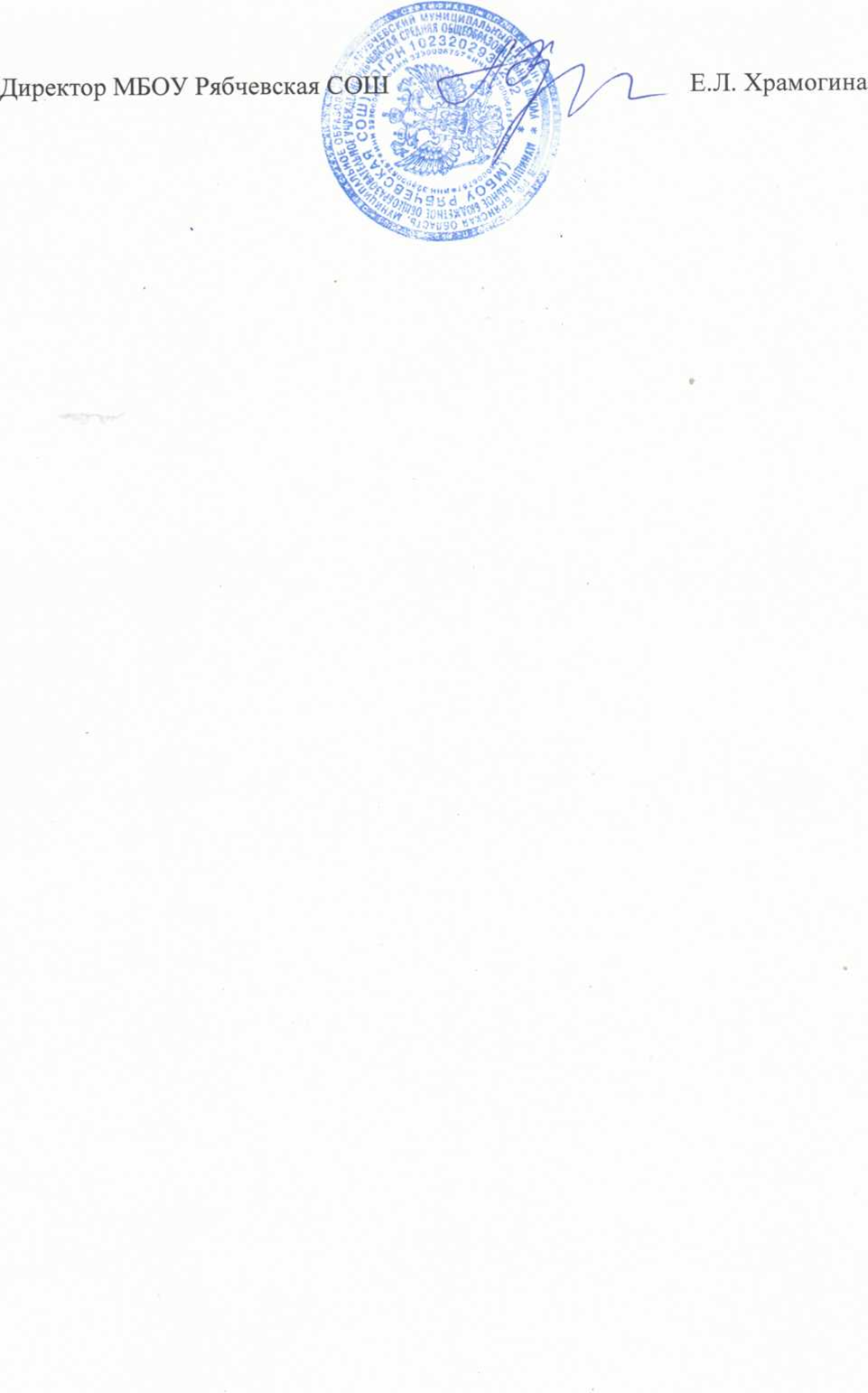 Приложение N 1к  Приказу от 15.02.2017 г.  N 8Учетная политика МБОУ Рябчевская СОШдля целей бухгалтерского учетаI. Организационная часть1. Бухгалтерский учет в учреждении ведется в соответствии:- с Федеральным законом от 06.12.2011 N 402-ФЗ "О бухгалтерском учете" (далее - Федеральный закон от 06.12.2011 N 402-ФЗ);- Инструкцией по применению Единого плана счетов бухгалтерского учета для органов государственной власти (государственных органов), органов местного самоуправления, органов управления государственными внебюджетными фондами, государственных академий наук, государственных (муниципальных) учреждений, утвержденной Приказом Минфина России от 01.12.2010 N 157н (далее - Инструкция N 157н);- Инструкцией по применению Плана счетов бухгалтерского учета бюджетных учреждений, утвержденной Приказом Минфина России от 16.12.2010 N 174н (далее - Инструкция N 174н);- иными нормативными правовыми актами, регулирующими вопросы бухгалтерского учета в бюджетных учреждениях.2. Рабочий план счетов бухгалтерского учета, разработанный на основе Единого плана счетов бухгалтерского учета, утвержденного Приказом Минфина России от 01.12.2010 N 157н, и Плана счетов бухгалтерского учета бюджетных учреждений, утвержденного Приказом Минфина России от 16.12.2010 N 174н, приведен в Приложении N 1 к настоящей Учетной политике.(Основание: п. п. 3, 6, 332 Инструкции N 157н, п. 3 Приказа Минфина России от 16.12.2010 N 174н)3. Обязанности по организации ведения бухгалтерского учета возлагаются на руководителя МБОУ Рябчевская СОШ.(Основание: ч. 1 ст. 7 Федерального закона от 06.12.2011 N 402-ФЗ)4. Ответственным за ведение бухгалтерского учета в учреждении является бухгалтер, находящийся в штате отдела образования администрации Трубчевского муниципального района и на основании договора о бухгалтерском обслуживании осуществляющий ведение бухгалтерского учета в учреждении. (Основание: ч. 3 ст. 7 Федерального закона от 06.12.2011 N 402-ФЗ)5. Деятельность работника бухгалтерии учреждения регламентируется их должностными инструкциями.6. Учреждением при осуществлении своей деятельности применяются следующие коды вида финансового обеспечения (деятельности):"2" - приносящая доход деятельность (собственные доходы учреждения);"4" - субсидии на финансовое обеспечение выполнения государственного (муниципального) задания;"5" - субсидии на иные цели; (Основание: п. 21 Инструкции N 157н)7. Бухгалтерский учет в учреждении ведется автоматизированным способом с применением программы 1 С Бухгалтерия.(Основание: п. п. 6, 19 Инструкции N 157н)8. Для ведения бухгалтерского учета применяются:- унифицированные формы первичных учетных документов бухгалтерского учета, утвержденные Приказом Минфина России от 30.03.2015 N 52н;- другие унифицированные формы первичных документов (в случае их отсутствия в Приказе Минфина России от 30.03.2015 N 52н);- самостоятельно разработанные учреждением формы первичных учетных документов, содержащие обязательные реквизиты, указанные в ч. 2 ст. 9 Федерального закона от 06.12.2011 N 402-ФЗ, образцы которых приведены в Приложении N 2 к настоящей Учетной политике.(Основание: ч. 2 ст. 9 Федерального закона от 06.12.2011 N 402-ФЗ, п. 7 Инструкции N 157н)9. Первичные учетные документы составляются на бумажных носителях.(Основание: п. 7 Инструкции N 157н)10. Перечень должностных лиц, имеющих право подписи (утверждения) первичных учетных документов, счетов-фактур, денежных и расчетных документов, финансовых обязательств, приведен в Приложении N 3 к настоящей Учетной политике.(Основание: п. п. 6, 7 ч. 2 ст. 9 Федерального закона от 06.12.2011 N 402-ФЗ)11. Порядок и сроки передачи первичных учетных документов для отражения в бухгалтерском учете устанавливаются в соответствии с графиком документооборота, приведенным в Приложении N 4 к настоящей Учетной политике.(Основание: п. 6 Инструкции N 157н)12. Регистры бухгалтерского учета распечатываются на бумажных носителях с периодичностью, приведенной в  Приложении 5 к настоящей Учетной политике.(Основание: п. п. 6, 19 Инструкции N 157н)13. Для сверки данных аналитического и синтетического учета:- по счетам учета финансовых активов и обязательств ежемесячно формируется Оборотная ведомость (ф. 0504036).14. При отражении операций на счетах бухгалтерского учета применяется корреспонденция счетов:- предусмотренная Инструкцией N 174н;- определенная учреждением самостоятельно (при отсутствии ее в Инструкции N 174н), согласованная с органом, осуществляющим функции и полномочия учредителя.15. Лимит остатка кассы утверждается приказом руководителя учреждения.(Основание: п. 2 Указания Банка России N 3210-У)16. При осуществлении наличных денежных расчетов с физическими лицами выдается квитанция к приходному кассовому ордеру.17. Перечень лиц, имеющих право получения доверенностей, приведен в в Приложении 6 к настоящей Учетной политике.18. Перечень лиц, имеющих право получать денежные средства под отчет на приобретение товаров (работ, услуг), приведен в Приложении 7 к настоящей Учетной политике.19. Выдача денежных средств под отчет производится в соответствии с Положением о выдаче под отчет денежных средств, составлении и представлении отчетов подотчетными лицами, приведенным в приложении 8 к настоящей Учетной политике.20. Состав постоянно действующей комиссии по поступлению и выбытию активов утверждается ежегодно отдельным приказом руководителя учреждения.(Основание: п. п. 25, 34, 44, 46, 51, 60, 61 Инструкции N 157н)21. Деятельность постоянно действующей комиссии по поступлению и выбытию активов осуществляется в соответствии с Положением о комиссии по поступлению и выбытию активов (Приложение 9 к настоящей Учетной политике).(Основание: п. п. 25, 26, 34, 44, 46, 51, 60, 61, 63 Инструкции N 157н)22. Для проведения инвентаризаций и мероприятий внутреннего финансового контроля в учреждении создается постоянно действующая инвентаризационная комиссия. Состав комиссии устанавливается ежегодно отдельным приказом руководителя учреждения. ( Приложение 10)(Основание: ст. 19 Федерального закона от 06.12.2011 N 402-ФЗ, п. 2.2 Методических указаний по инвентаризации имущества и финансовых обязательств, утвержденных Приказом Минфина России от 13.06.1995 N 49)II. Методическая часть1. Учет основных средств >>>2. Учет материальных запасов >>>3. Учет денежных средств и денежных документов >>>4. Учет расчетов с дебиторами >>>5. Учет расчетов с учредителем >>>6. Учет расчетов по обязательствам >>>7. Финансовый результат >>>8. Санкционирование расходов >>>9. Порядок учета на забалансовых счетах >>>1. Учет основных средств1.1. Срок полезного использования объектов нефинансовых активов в целях принятия их к учету в составе основных средств и начисления амортизации определяется на основании решения комиссии по поступлению и выбытию активов следующим образом:- по объектам основных средств, включенным в 1 - 9 амортизационные группы в соответствии с Классификацией основных средств, включаемых в амортизационные группы, утвержденной Постановлением Правительства РФ от 01.01.2002 N 1, - по максимальному сроку, установленному для указанных амортизационных групп;- по объектам основных средств, включенным в 10 амортизационную группу, - исходя из Единых норм амортизационных отчислений на полное восстановление основных фондов народного хозяйства СССР, утвержденных Постановлением Совмина СССР от 22.10.1990 N 1072;- по объектам основных средств, информация по которым отсутствует в Классификации основных средств, - исходя из рекомендаций, содержащихся в документах производителя, входящих в комплектацию объекта основных средств;- по объектам основных средств, информация по которым отсутствует в Классификации основных средств и документах производителя, - комиссией по поступлению и выбытию активов самостоятельно в порядке, определенном Положением о комиссии.(Основание: п. 44 Инструкции N 157н)1.2. Текущая оценочная стоимость объектов основных средств, полученных безвозмездно, в том числе в результате проведения инвентаризации, по договорам дарения, пожертвования определяется комиссией по поступлению и выбытию активов.(Основание: ст. ст. 11, 17.1 Федерального закона от 29.07.1998 N 135-ФЗ "Об оценочной деятельности в Российской Федерации", п. п. 25, 31 Инструкции N 157н)1.3. Каждому инвентарному объекту недвижимого имущества, а также движимого имущества, кроме объектов стоимостью до 3000 руб. включительно, присваивается уникальный инвентарный порядковый номер, состоящий из 12 знаков:1-й знак - код вида финансового обеспечения;2 - 4-й знаки - коды синтетического счета;5 - 6-й знаки - коды аналитического счета;7 - 12-й знаки - порядковый номер объекта в группе (000001-999999).(Основание: п. 46 Инструкции N 157н)1.4. В случае приобретения объектов основных средств за счет средств целевых субсидий сумма вложений, сформированных на счете 0 106 00 000, переводится с кода вида деятельности "5" - субсидии на иные цели на код вида деятельности "4" - субсидии на финансовое обеспечение выполнения государственного (муниципального) задания в порядке, приведенном в п. 2.2.4 Приложения к Письму Минфина России от 18.09.2012 N 02-06-07/3798.1.5. При приобретении (создании) основных средств за счет средств, полученных более чем по одному виду деятельности, сумма вложений, сформированных на счете 0 106 00 000, переводится на код вида деятельности "4".1.6. В случае принятия учредителем решения о содержании за счет средств субсидии на финансовое обеспечение выполнения государственного задания объекта основных средств, ранее приобретенного (созданного) учреждением за счет средств от приносящей доход деятельности (собственных доходов учреждения), осуществляется перевод стоимости этого объекта с кода вида деятельности "2" на код вида деятельности "4" с одновременным переводом суммы начисленной амортизации.1.7. В Инвентарной карточке учета нефинансовых активов (ф. 0504031) по строке "Наименование объекта (полное)" указывается наименование объекта основных средств по ОКОФ.В Инвентарных карточках учета нефинансовых активов (ф. 0504031), открытых на здания и сооружения, дополнительно отражаются сведения о наличии пожарной, охранной сигнализации и других аналогичных систем, связанных со зданием (прикрепленным к стенам, фундаменту, соединенных между собой кабельными линиями), с указанием даты ввода в эксплуатацию и конкретных помещений, оборудованных системой.1.8. Ответственными за хранение технической документации основных средств являются материально ответственные лица, за которыми закреплены основные средства.По объектам основных средств, по которым производителем (поставщиком) предусмотрен гарантийный срок, хранению подлежат также гарантийные талоны.1.9. Составные части компьютера: монитор, клавиатура, мышь, системный блок и относящиеся к нему комплектующие учитываются в составе единого инвентарного объекта - рабочей станции.1.10. Для учета объектов основных средств, законченных объемов работ по их достройке, реконструкции, модернизации используются следующие первичные учетные документы:- при получении, безвозмездной передаче, продаже объектов основных средств учреждением применяется Акт о приеме-передаче объектов нефинансовых активов (ф. 0504101);- при частичной ликвидации объекта основных средств, при выполнении работ по его реконструкции выбытие и прием такого объекта основных средств оформляется Актом приема-сдачи отремонтированных, реконструированных и модернизированных объектов основных средств (ф. 0504103);- документы, подтверждающие государственную регистрацию объектов недвижимости в установленных законодательством случаях;- при приемке материальных ценностей в случае наличия количественного и (или) качественного расхождения, а также несоответствия ассортимента принимаемых материальных ценностей сопроводительным документам отправителя (поставщика) применяется Акт приемки материалов (материальных ценностей) (ф. 0504220);- при приобретении основных средств, в том числе от сторонних организаций (учреждений), в случае отсутствия сопроводительных и иных документов применяется Приходный ордер на приемку материальных ценностей (нефинансовых активов) (ф. 0504207).- для учета движения объектов основных средств внутри учреждения между структурными подразделениями или материально ответственными лицами применяется Накладная на внутреннее перемещение объектов нефинансовых активов (ф. 0504102).(Основание: Приказ Минфина России от 30.03.2015 N 52н)1.11. Амортизация в целях бухгалтерского учета на объекты основных средств начисляется в соответствии с п. 92 Инструкции N 157н.Амортизация на объекты основных средств стоимостью свыше 40 000 руб. начисляется ежемесячно линейным методом исходя из их балансовой стоимости и нормы амортизации, исчисленной в соответствии со сроком их полезного использования.(Основание: п. п. 85, 92 Инструкции N 157н)1.12. Списание объектов основных средств производится в соответствии с Порядком списания муниципального имущества утвержденным Постановлением администрации Трубчевского муниципального района  от 22.02.2011 N 94.2. Учет материальных запасов2.1. Оценка материальных запасов, приобретенных за плату, осуществляется по фактической стоимости приобретения с учетом расходов, связанных с их приобретением.При одновременном приобретении нескольких видов материальных запасов расходы, связанные с их приобретением, распределяются пропорционально договорной цене приобретаемых материалов.(Основание: п. п. 100, 102 Инструкции N 157н)2.2. Оприходование ветоши, полученной от списания мягкого инвентаря, отражается по текущей оценочной стоимости за 1 кг.2.3. Передача расходных материальных запасов: канцелярских принадлежностей (бумаги, карандашей, ручек, стержней и т.п.), лекарственных препаратов и изделий медицинского назначения (не подлежащих предметно-количественному учету), запасных частей и хозяйственных материалов (электролампочек, мыла, щеток и т.п.), выданных в эксплуатацию на нужды учреждения, оформляется Ведомостью выдачи материальных ценностей на нужды учреждения (ф. 0504210), которая является основанием для списания материальных запасов.2.4. Нормы расхода ГСМ разрабатываются учреждением самостоятельно на основе Методических рекомендаций "Нормы расхода топлив и смазочных материалов на автомобильном транспорте", введенных в действие Распоряжением Минтранса России от 14.03.2008 N АМ-23-р. Данные нормы утверждаются отдельным приказом руководителя учреждения.2.5. Период применения зимней надбавки к нормам расхода ГСМ и ее величина устанавливаются ежегодно приказом руководителя учреждения.(Основание: Методические рекомендации "Нормы расхода топлив и смазочных материалов на автомобильном транспорте", утвержденные Распоряжением Минтранса России от 14.03.2008 N АМ-23-р)2.6. Списание на затраты расходов по ГСМ осуществляется по фактическому расходу на основании путевых листов, но не выше норм, установленных приказом руководителя учреждения.2.7. Списание материальных запасов производится по средней фактической стоимости.(Основание: п. 108 Инструкции N 157н)2.8. Основанием для списания мягкого и хозяйственного инвентаря является Акт о списании мягкого и хозяйственного инвентаря (ф. 0504143).2.9. В остальных случаях основанием для списания материальных запасов (за исключением мягкого инвентаря и посуды) является Акт о списании материальных запасов (ф. 0504230).2.10. Материальные запасы учитываются по тому виду деятельности, за счет которого они приобретены (созданы): "2" - приносящая доход деятельность (собственные доходы учреждения); "4" - субсидии на финансовое обеспечение выполнения государственного (муниципального) задания; "5" - субсидии на иные цели.2.11. При приобретении (создании) материальных запасов за счет средств, полученных более чем по одному коду вида деятельности, сумма вложений, сформированных на счете 0 106 00 000, переводится на тот код вида деятельности, по которому указанные материальные запасы будут использоваться.3. Учет денежных средств и денежных документов3.1. Учет денежных средств осуществляется в соответствии с требованиями, установленными Порядком ведения кассовых операций в РФ.(Основание: Указание Банка России N 3210-У)3.2. Кассовая книга (ф. 0504514) учреждения ведется автоматизированным способом.(Основание: пп. 4.7 п. 4 Указания Банка России N 3210-У)3.3. Расчеты с подотчетными лицами осуществляются через банковские карты работников (в части командировочных расходов) или через кассу учреждения.4. Учет расчетов с дебиторами4.1. Для обособленного учета доходов, полученных в результате осуществления некассовых операций, по счетам 2 205 20 000, 2 205 30 000, 2 209 30 000, 2 209 40 000, 2 209 70 000, 2 209 80 000 к 23-му разряду номера счета бухгалтерского учета вводится дополнительный аналитический код "1" - доходы, полученные в результате осуществления некассовых операций".4.2. Начисление доходов от поступлений субсидий на финансовое обеспечение выполнения государственного задания отражается по дебету счета 4 205 31 560 и кредиту счета 4 401 10 130. Поступление субсидий на финансовое обеспечение выполнения государственного задания на лицевой счет учреждения отражается по дебету счета 4 201 11 510 и кредиту счета 4 205 31 660.(Основание: Указания о порядке применения бюджетной классификации Российской Федерации, утвержденные Приказом Минфина России от 01.07.2013 N 65н)4.3. Поступление денежных средств от виновных лиц в возмещение ущерба, причиненного нефинансовым активам, отражается по коду вида деятельности "2" - приносящая доход деятельность (собственные доходы учреждения).4.4. Возмещение в натуральной форме ущерба, причиненного нефинансовым активам, отражается по тому же коду вида финансового обеспечения (деятельности), по которому осуществлялся их учет.4.5. Поступление денежных средств от виновных лиц в возмещение ущерба, причиненного финансовым активам, отражается по тому же коду вида финансового обеспечения (деятельности), по которому осуществлялся их учет.4.6. Отражение в учете задолженности дебиторов по предъявленным к ним учреждением штрафам, пеням, иным санкциям производится на основании признанных должником или подлежащих уплате должником на основании решения суда, вступившего в законную силу, штрафов, пеней, иных санкций.Отражение пеней, штрафов, неустоек, возникающих в силу контрактов, договоров, соглашений в результате урегулирования спора в досудебном порядке, производится в момент возникновения требований к их плательщикам.4.7. Поступление доходов в виде пожертвований отражается записью по дебету счета 2 201 11 510 и кредиту счета 2 401 10 180.(Основание: п. 72 Инструкции N 174н)4.8. Отражение в учете задолженности дебиторов за, аренду помещений учреждения осуществляется на основании Акта выполненных работ (оказанных услуг), подписанного учреждением и получателем услуг.4.9. На счете 2 209 81 000 ведется учет недостач, хищений, потерь денежных средств.(Основание: п. п. 108 - 110 Инструкции N 174н)4.10. На счете 2 209 82 000 ведется учет выявленных недостач, хищений, потерь денежных документов, финансовых активов, за исключением денежных средств.(Основание: п. п. 108 - 110 Инструкции N 174н)4.11. Расчеты по НДС по приобретенным материальным ценностям, работам, услугам отражаются на счете 0 210 12 000 "Расчеты по НДС по приобретенным материальным ценностям, работам, услугам".Учет расчетов по суммам НДС по полученным предварительным оплатам в счет предстоящей реализации нефинансовых активов (работ, услуг) в рамках деятельности учреждения, облагаемой НДС, осуществляется на счете 0 210 11 000 "Расчеты по НДС по авансам полученным".(Основание: п. 224 Инструкции N 157н)5. Учет расчетов с учредителем5.1. Изменение показателей, отраженных на счетах 4 210 06 000 и 2 210 06 000, производится в последний день года в корреспонденции с соответствующими счетами 4 401 10 172 и 2 401 10 172 в порядке, приведенном в Письме Минфина России от 18.09.2012 N 02-06-07/3798.6. Учет расчетов по обязательствам6.1. В 22-м разряде номера счета 0 303 05 000 "Расчеты по прочим платежам в бюджет" вводятся дополнительные аналитические коды:"1" - расчеты по уплате транспортного налога;"2" - расчеты по уплате государственной пошлины;"3" - расчеты по уплате пеней, штрафов и иных санкций;"4" - расчеты по уплате прочих платежей.6.2. Расчеты с работниками по оплате труда, пособиям и прочим выплатам осуществляются через личные банковские карты работников. Перечисление сумм заработной платы, пособий, прочих выплат на банковские карты работников отражается по дебету счетов 0 302 11 830, 0 302 12 830, 0 302 13 830 и кредиту счета 0 201 11 610.6.3. Для обособленного учета обязательств, исполненных в результате осуществления некассовых операций, в счетах аналитического учета счета 0 302 00 000 (за исключением счетов 0 302 12 000, 0 302 13 000, 0 302 91 000) к 23-му разряду номера счета бухгалтерского учета вводится дополнительный аналитический код "1" - обязательства, исполненные в результате осуществления некассовых операций.6.4. На счете 0 304 06 000 "Расчеты с прочими кредиторами" отражаются операции:- по переводу активов и обязательств между видами деятельности - в порядке, приведенном в Приложении к Письму Минфина России от 18.09.2012 N 02-06-07/3798;- по привлечению денежных средств на исполнение обязательства, принятого по одному виду деятельности за счет остатка средств по другому виду деятельности, с последующим возмещением - в порядке, приведенном в Письме Минфина России от 04.09.2012 N 02-06-10/3517;- при осуществлении некассовых операций - в порядке, приведенном в Письмах Минфина России от 30.10.2012 N 02-06-10/4554, от 25.03.2013 N 02-06-07/9374.7. Финансовый результат7.1. Начисление доходов в виде субсидии на финансовое обеспечение выполнения государственного задания производится ежеквартально на счете 4 401 10 130 на основании Соглашения о порядке и условиях предоставления субсидии на финансовое обеспечение выполнения государственного задания на оказание государственных услуг (выполнение работ) на дату, указанную в графике перечисления субсидии.7.2. Начисление доходов в виде субсидий на иные цели и цели осуществления капитальных вложений отражается на дату принятия отчета об использовании средств соответствующей субсидии.7.3. Начисление дохода от оказания платных образовательных услуг на счете 2 401 10 130 производится:- физическим и юридическим лицам - на дату подписания акта выполненных работ (оказанных услуг);7.4. Начисление дохода от аренды помещения на счете 2 401 10 120 отражается ежемесячно.7.5. Операции по налогу на добавленную стоимость и налогу на прибыль организаций отражаются в учете по статье 130 "Доходы от оказания платных услуг (работ)" КОСГУ.(Основание: Указания о порядке применения бюджетной классификации Российской Федерации, утвержденные Приказом Минфина России от 01.07.2013 N 65н)7.6. На счете 2 401 10 172 "Доходы от операций с активами" учитываются:- доходы и расходы, связанные с реализацией нефинансовых активов и финансовых активов, в том числе активов, приобретенных за счет средств соответствующих субсидий (по кодам вида деятельности "4", "5", "6")- суммы ущерба имуществу и доходы от возмещения ущерба;- поступление материальных запасов, полученных от ликвидации основных средств и остающихся в распоряжении учреждения;- другие аналогичные доходы.Начисление доходов от реализации в учете учреждения отражается на дату реализации активов (перехода права собственности).Начисление доходов от возмещения ущерба отражается исходя из текущей восстановительной стоимости материальных ценностей на дату обнаружения ущерба, хищений имущества в соответствии с п. 220 Инструкции N 157н.(Основание п. п. 220, 295 Инструкции N 157н)7.7. Списание фактической себестоимости оказанных услуг, выполненных работ на уменьшение дохода производится на дату начисления дохода.(Основание: п. 296 Инструкции N 157)8. Санкционирование расходов8.1. Для целей бухгалтерского учета устанавливается следующий порядок отражения обязательств:- принятые обязательства по заработной плате перед работниками учреждения отражаются в бухгалтерском учете не позднее последнего дня месяца, за который производится начисление на основании Расчетной ведомости (ф. 0504402);- принятые обязательства по договорам гражданско-правового характера с юридическими и физическими лицами на выполнение работ, оказание услуг, поставку материальных ценностей отражаются в день подписания соответствующих договоров;- принятые обязательства по оплате продукции, работ, услуг без заключения договоров отражаются на дату принятия к оплате разовых счетов, актов выполненных работ (оказанных услуг);- принятые обязательства по оплате товаров, работ, услуг через подотчетных лиц, командировочных расходов отражаются на основании служебных записок, согласованных с руководителем учреждения, на дату утверждения заявления на выдачу под отчет денежных средств или авансового отчета;- принятые обязательства по налогам, сборам и иным платежам в бюджет отражаются на основании налоговых карточек, расчетов и налоговых деклараций, расчета по страховым взносам на дату начисления кредиторской задолженности;- принятые обязательства по неустойкам (штрафам, пеням) отражаются на основании решений суда, исполнительных листов, распоряжений руководителя на дату вступления в силу решения суда, поступления исполнительного листа, принятия решения руководителя об уплате соответственно;- принятые обязательства по кредиторской задолженности по контрактам (договорам), заключенным в прошлые годы и не исполненным по состоянию на начало текущего года, подлежащим исполнению в текущем финансовом году, отражаются в начале отчетного года на основании актов сверок взаимных расчетов по состоянию на начало текущего года; (Основание: п. п. 308, 318 Инструкции N 157н)8.2. Для целей бухгалтерского учета устанавливается следующий порядок отражения денежных обязательств:- обязательства по заработной плате перед работниками учреждения отражаются в бухгалтерском учете не позднее последнего дня месяца, за который производится начисление, на основании Расчетной ведомости (ф. 0504402);- обязательства по договорам гражданско-правового характера с юридическими и физическими лицами на выполнение работ, оказание услуг, поставку материальных ценностей отражаются на основании первичных учетных документов в соответствии с условиями договора. Формы документов должны содержать обязательные реквизиты, предусмотренные п. 7 Инструкции N 157н;- обязательства по оплате товаров, работ, услуг через подотчетных лиц, командировочных расходов отражаются на основании авансового отчета, утвержденного руководителем учреждения, на дату его утверждения;- обязательства по налогам, сборам и иным платежам в бюджет отражаются на основании налоговых карточек, расчетов и налоговых деклараций, расчета по страховым взносам на дату начисления налога;- обязательства по неустойкам (штрафам, пеням) отражаются на основании решений суда, исполнительных листов на дату принятия решения руководителя об уплате; (Основание: п. 318 Инструкции N 157н)9. Порядок учета на забалансовых счетах9.1. Учету на забалансовых счетах учреждения подлежат материальные ценности и обязательства в соответствии с п. 332 Инструкции N 157н. Учет на забалансовых счетах ведется в разрезе кодов вида финансового обеспечения (деятельности):"2" - приносящая доход деятельность (собственные доходы учреждения);"4" - субсидии на финансовое обеспечение выполнения государственного (муниципального) задания;"5" - субсидии на иные цели;9.2. На забалансовом счете 01 "Имущество, полученное в пользование" учитываются объекты движимого и недвижимого имущества, полученные в возмездное пользование (кроме объектов имущества, находящихся на балансе лизингополучателя).(Основание: п. п. 66, 333 Инструкции N 157н)9.3. На забалансовом счете 02 "Материальные ценности, принятые на хранение" учитывается имущество, в отношении которого принято решение о списании (прекращении эксплуатации), в том числе в связи с физическим или моральным износом и невозможностью (нецелесообразностью) его дальнейшего использования, до момента его демонтажа (утилизации, уничтожения).(Основание: п. 335 Инструкции N 157н)9.4. На забалансовом счете 03 "Бланки строгой отчетности" учитываются:- трудовые книжки;- вкладыши к трудовой книжке;- путевые листы;-аттестаты (Основание: п. 337 Инструкции N 157н)9.5. Учет бланков строгой отчетности на забалансовом счете 03 ведется в условной оценке: один бланк, один рубль.(Основание: п. 337 Инструкции N 157н)9.6. Учет бланков листков нетрудоспособности ведется в соответствии с Инструкцией о порядке обеспечения бланками листков нетрудоспособности, их учета и хранения, утвержденной Приказом ФСС РФ N 18, Минздрава России N 29 от 29.01.2004.9.7. Данные о бланках строгой отчетности, принятых к учету на забалансовый счет 03, в Справке о наличии имущества и обязательств на забалансовых счетах в составе Баланса (ф. 0503730) и в Сведениях о движении нефинансовых активов учреждения (ф. 0503768) отражаются в группировке по наименованиям бланков согласно п. 10.4 настоящей Учетной политики.(Основание: п. 21 Инструкции N 33н)9.8. На забалансовом счете 04 "Задолженность неплатежеспособных дебиторов" учитывается нереальная к взысканию дебиторская задолженность, списанная с балансового учета на основании приказа руководителя учреждения.Основанием для принятия решений о списании с баланса и принятия к учету задолженности на счет 04 являются:- Инвентаризационная опись расчетов с покупателями, поставщиками и прочими дебиторами и кредиторами (ф. 0504089);- докладная записка руководителю о выявлении нереальной к взысканию дебиторской задолженности с приложением подтверждающих документов: решения суда, выписки из ЕГРЮЛ и т.д. Списание задолженности с забалансового учета осуществляется Бухгалтерской справкой (ф. 0504833) на основании решения комиссии учреждения по поступлению и выбытию активов в случае наличия документов, подтверждающих прекращение обязательства смертью (ликвидацией) дебитора, а также по завершении срока возможного возобновления процедуры взыскания задолженности согласно действующему законодательству РФ.(Основание: п. 339 Инструкции N 157н)9.9. Данные по дебиторской задолженности, принятой к учету на забалансовый счет 04, в Справке о наличии имущества и обязательств на забалансовых счетах в составе Баланса (ф. 0503730) отражаются в следующей группировке:- задолженность по расчетам;- задолженность по доходам;- задолженность по выданным авансам;- задолженность подотчетных лиц;- задолженность по недостачам.(Основание: п. 21 Инструкции N 33н)9 .10. На забалансовом счете 08 "Путевки неоплаченные" учитываются путевки, полученные учреждением безвозмездно от общественных, профсоюзных и других организаций.(Основание: п. 347 Инструкции N 157н)9.11. На забалансовом счете 09 "Запасные части к транспортным средствам, выданные взамен изношенных" учитываются: двигатели, аккумуляторы, шины, диски, карбюраторы, коробки передач, фары, турбокомпрессоры.(Основание: п. 349 Инструкции N 157н)9.12. На забалансовом счете 20 "Задолженность, невостребованная кредиторами" учитываются суммы просроченной задолженности, не востребованной кредиторами, списанные с балансового учета на основании приказа руководителя учреждения.Основанием для принятия решений о списании кредиторской задолженности с баланса и принятии ее на забалансовый счет 20 являются:- Инвентаризационная опись расчетов с покупателями, поставщиками и прочими дебиторами и кредиторами (ф. 0504089);- докладная записка руководителю о выявлении кредиторской задолженности, не востребованной кредиторами.Списание задолженности учреждения с забалансового учета осуществляется Бухгалтерской справкой (ф. 0504833) на основании решения инвентаризационной комиссии учреждения, утвержденного руководителем учреждения.(Основание: п. 371 Инструкции N 157н)9.13. Аналитический учет по забалансовому счету 20 осуществляется в Карточке учета средств и расчетов (ф. 0504051) в разрезе видов выплат (поступлений), по которым задолженность учитывалась на балансовом учете.Аналитический учет ведется по кредиторам с указанием их полного наименования, иных реквизитов, необходимых для определения кредитора в целях регистрации принятого денежного обязательства и его оплаты.(Основание: п. 372 Инструкции N 157н)9.14. Учет основных средств на счете 21 "Основные средства стоимостью до 3000 рублей включительно в эксплуатации" ведется по балансовой стоимости введенного в эксплуатацию объекта.(Основание: п. 373 Инструкции N 157н)9.15. На счете 27 "Материальные ценности, выданные в личное пользование работникам (сотрудникам)" ведется учет форменного обмундирования и специальной одежды, выданных учреждением в личное пользование работникам для выполнения ими служебных (должностных) обязанностей.Передача форменного обмундирования и специальной одежды работникам (сотрудникам) учреждения в личное пользование отражается в Карточке (книге) учета выдачи имущества в пользование (ф. 0504206).Аналитический учет по забалансовому счету 27 ведется в Карточке количественно-суммового учета материальных ценностей (ф. 0504041) в разрезе пользователей имущества, мест его нахождения, по видам имущества, его количеству и стоимости.(Основание: п. п. 385, 386 Инструкции N 157н)Приложение N 1Рабочий план счетовПриложение N 2Расчетный листокПериод начисления _______________Справочно:Приложение N 3Перечень должностных лиц, имеющих право подписи(утверждения) первичных учетных документов, счетов-фактур,денежных и расчетных документов, финансовых обязательствПраво электронно-цифровой подписи-руководитель образовательного учреждения – Морозов Евгений Николаевич2. Право подписи денежных, расчетных документов, финансовых обязательств, счетов-фактур имеют:право первой подписи:- руководитель образовательного учреждения3. Право утверждения первичных учетных документов в части поступления и выбытия (списания) нефинансовых активов имеют:- руководитель образовательного учреждения- заместитель руководителя;4. Право утверждения первичных документов в части выдачи материальных ценностей на нужды учреждения имеют:- руководитель образовательного учреждения- заместитель руководителя;Приложение N 4Приложение 4"_15" 02_ 20_17г.График документооборота в целях бухгалтерского учетаРасчетная ведомость (ф. 0504402)(кроме случаев ухода работника в отпуск,окончательного расчета с увольняемым работником)Расчетная ведомость (ф. 0504402)(при уходе работника в отпуск,окончательном расчете с увольняемым работником)Акт о приеме-передаче объектов нефинансовых активов(ф. 0504101) (при приеме здания или сооружения)Акт о приеме-передаче объектов нефинансовых активов(ф. 0504101) (при передаче здания или сооружения)Акт о приеме-передачеобъектов нефинансовых активов (ф. 0504101)(при приеме основного средства, кроме здания или сооружения)Акт о приеме-передаче объектов нефинансовых активов(ф. 0504101) (при передаче основного средства,кроме здания или сооружения)Накладная на внутреннее перемещение объектовнефинансовых активов (ф. 0504102)--------------------------------<*> Если одной из сторон МОЛ (принимающей или передающей) является сотрудник АХЧ, то документ формируется в трех экземплярах.Приходный кассовый ордер (ф. 0310001)Расходный кассовый ордер (ф. 0310002)Ведомость выдачи материальных ценностейна нужды учреждения (ф. 0504210)Акт о списании материальных запасов (ф. 0504230)Акт о списании бланков строгой отчетности (ф. 0504816)Авансовый отчет (ф. 0504505)(с приложенными оправдательными документами)Табель учета использования рабочего времени (ф. 0504421)--------------------------------<*> Табель формируется за первую половину месяца (период заполнения: с 1-го по 15-е число) и за месяц (период заполнения: месяц).<**> Даты формирования табелей за апрель и декабрь устанавливаются руководителем Администрации.Выписка из приказа руководителя Администрации(в части финансово-хозяйственной деятельности Администрации)Приложение N 5Периодичность формирования регистров бухгалтерского учетана бумажных носителяхПриложение N 6Перечень лиц, имеющих право получения доверенностейПриложение N 7Перечень лиц, имеющих право получать денежные средствапод отчет на приобретение товаров (работ, услуг)1. Руководитель – Храмогина Елена ЛеонидовнаПриложение N 8Положение о выдаче под отчет денежных средств,составлении и представлении отчетов подотчетными лицами1. Общие положения1.1. Настоящее положение устанавливает единый порядок расчетов с подотчетными лицами учреждения.1.2. Основными нормативными правовыми актами, использованными при разработке настоящего положения, являются:- Указание Банка России от 11.03.2014 N 3210-У "О порядке ведения кассовых операций юридическими лицами и упрощенном порядке ведения кассовых операций индивидуальными предпринимателями и субъектами малого предпринимательства";- Инструкция N 157н;- Приказ Минфина России от 30.03.2015 N 52н "Об утверждении форм первичных учетных документов и регистров бухгалтерского учета, применяемых органами государственной власти (государственными органами), органами местного самоуправления, органами управления государственными внебюджетными фондами, государственными (муниципальными) учреждениями, и Методических указаний по их применению".2. Порядок выдачи денежных средств под отчет2.1. Денежные средства выдаются (перечисляются) под отчет на расходы, связанные с приобретением товаров, работ, услуг, и командировочные расходы.2.2. Выдача под отчет денежных средств на расходы учреждения, связанные с приобретением товаров, работ, услуг, производится работникам учреждения, приведенным в Перечне лиц, имеющих право получать денежные средства под отчет на приобретение товаров (работ, услуг) (Приложение N 7 к Учетной политике учреждения).2.3. Авансы на командировочные расходы выдаются под отчет всем лицам, работающим в учреждении на основании трудовых договоров, направленным в служебную командировку в соответствии с приказом руководителя.2.4. Выдача (перечисление) денежных средств под отчет производится при условии отсутствия за подотчетным лицом задолженности по денежным средствам, по которым наступил срок представления Авансового отчета (ф. 0504505).2.5. Денежные средства под отчет на расходы, связанные с приобретением товаров, работ, услуг, выдаются из кассы учреждения.2.6. Предельная сумма выдачи денежных средств под отчет одному подотчетному лицу на расходы, связанные с приобретением товаров, работ, услуг с учетом перерасхода, устанавливается в размере 20 000 (Дварцать тысяч) рублей.2.7. Максимальный срок выдачи денежных средств под отчет на расходы по приобретению товаров, работ, услуг составляет 10 календарных дней.2.8. В исключительных случаях, когда работник учреждения с разрешения руководителя произвел оплату расходов за счет собственных средств, производится возмещение этих расходов. Возмещение расходов производится по авансовому отчету работника об израсходованных средствах, утвержденному руководителем учреждения, с приложением подтверждающих документов.3. Представление отчетности подотчетными лицами3.1. Об израсходовании полученных сумм подотчетное лицо представляет в бухгалтерию учреждения авансовый отчет с приложением документов, подтверждающих произведенные расходы. Документы, приложенные к авансовому отчету, нумеруются подотчетным лицом в порядке их записи в отчете.3.2. Авансовый отчет (ф. 0504505) по расходам, связанным с приобретением товаров, работ, услуг, представляется подотчетным лицом в бухгалтерию учреждения не позднее трех рабочих дней со дня истечения срока, на который были выданы денежные средства.3.3. Авансовый отчет (ф. 0504505) по командировочным расходам представляется работником в бухгалтерию учреждения не позднее трех рабочих дней со дня его возвращения из командировки.3.4. Бухгалтерией учреждения проверяются правильность оформления полученного от подотчетного лица Авансового отчета (ф. 0504505), наличие документов, подтверждающих произведенные расходы, обоснованность расходования средств.3.5. Все прилагаемые к авансовому отчету документы должны быть оформлены в соответствии с требованиями законодательства РФ, с обязательным заполнением необходимых граф, реквизитов, наличием печатей, подписей и т.д.3.6. Проверенный бухгалтерией Авансовый отчет (ф. 0504505) утверждается руководителем учреждения. После этого утвержденный Авансовый отчет (ф. 0504505) принимается бухгалтерией к учету.3.7. Остаток неиспользованного аванса вносится подотчетным лицом в кассу учреждения по приходному кассовому ордеру не позднее дня за днем утверждения руководителем учреждения Авансового отчета (ф. 0504505).3.8. Проверка авансового отчета бухгалтерией и утверждение его руководителем осуществляются в течение трех рабочих дней со дня представления его подотчетным лицом в бухгалтерию.3.9. В случае если в установленный срок работником не представлен Авансовый отчет (ф. 0504505) в бухгалтерию учреждения или не внесен остаток неиспользованного аванса в кассу учреждения, учреждение имеет право произвести удержание суммы задолженности по выданному авансу из заработной платы работника с соблюдением требований, установленных ст. ст. 137 и 138 Трудового кодекса РФ.3.10. В случае увольнения работника, имеющего задолженность по подотчетным суммам, остаток этой задолженности удерживается из причитающихся при увольнении работнику выплат.Приложение N 9Положение о комиссии по поступлению и выбытию активов1. Общие положения1.1. Основными нормативными правовыми актами, использованными при разработке настоящего положения, являются:- Инструкция N 157н;- Инструкция N 174н;- Порядок списания муниципального имущества, утвержденный Постановлением администрации Трубчевского муниципального.1.2. Состав комиссии по поступлению и выбытию активов (далее - комиссия) утверждается ежегодно отдельным приказом руководителя.1.3. Комиссию возглавляет председатель, который осуществляет общее руководство деятельностью комиссии, обеспечивает коллегиальность в обсуждении спорных вопросов, распределяет обязанности и дает поручения членам комиссии.1.4. Комиссия проводит заседания по мере необходимости.1.5. Срок рассмотрения комиссией представленных ей документов не должен превышать 14 календарных дней.1.6. Заседание комиссии правомочно при наличии на ее заседании не менее двух третей членов ее состава.2. Принятие решений по выбытию (списанию)активов и задолженности3.1. В части выбытия (списания) активов и задолженности комиссия принимает решения по следующим вопросам:- о выбытии (списании) нефинансовых активов (в том числе объектов движимого имущества стоимостью до 3000 руб. включительно, учитываемых на забалансовом счете 21);- о пригодности дальнейшего использования отдельных узлов, деталей, конструкций и материалов, полученных в результате списания объектов нефинансовых активов;- о частичной ликвидации (разукомплектации) основных средств;- о списании задолженности неплатежеспособных дебиторов.3.2. Решение о выбытии имущества учреждения принимается в случае, если:- имущество непригодно для дальнейшего использования по целевому назначению вследствие полной или частичной утраты потребительских свойств, в том числе физического или морального износа;- имущество выбыло из владения, пользования, распоряжения вследствие гибели или уничтожения, в том числе помимо воли учреждения (хищения, недостачи, порчи, выявленных при инвентаризации), а также невозможности выяснения его местонахождения;- имущество передается другому государственному (муниципальному) учреждению, органу государственной власти, органу местного самоуправления, государственному (муниципальному) предприятию;- в других случаях прекращения права оперативного управления, предусмотренных законодательством РФ.3.3. Решения о выбытии (списании) недвижимого и особо ценного движимого имущества учреждения принимаются только по согласованию с федеральным органом государственной власти, в ведении которого находится учреждение.3.4. Решение о списании имущества принимается комиссией после проведения следующих мероприятий:- осмотр имущества, подлежащего списанию, с учетом данных, содержащихся в учетно-технической и иной документации;- принятие решения по вопросу о пригодности дальнейшего использования имущества, возможности и эффективности его восстановления;- принятие решения о возможности использования отдельных узлов, деталей, конструкций и материалов от списанного имущества;- установление причин списания имущества: физический и (или) моральный износ, нарушение условий содержания и (или) эксплуатации, авария, стихийное бедствие, длительное неиспользование имущества, иные причины;- установление лиц, виновных в списании имущества до истечения срока его полезного использования;3.5. Решение о списании задолженности с забалансового счета 04 принимается комиссией после проверки документов, необходимых для списания задолженности неплатежеспособных дебиторов.3.6. Выбытие (списание) нефинансовых активов оформляется следующими документами:- Актом о приеме-передаче объектов нефинансовых активов (ф. 0504101);- Актом о списании объектов нефинансовых активов (кроме транспортных средств) (ф. 0504104);- Актом о списании транспортного средства (ф. 0504105);- Актом о списании мягкого и хозяйственного инвентаря (ф. 0504143);- Актом о списании материальных запасов (ф. 0504230);- другими документами по выбытию (списанию) нефинансовых активов, предусмотренными Приказом Минфина России от 30.03.2015 N 52н.3.7. Оформленный комиссией акт о списании имущества утверждается руководителем учреждения. При списании недвижимого и особо ценного движимого имущества акт о списании утверждается руководителем учреждения после согласования с комитетом по управлению муниципальным имуществом.3.8. До утверждения в установленном порядке акта о списании реализация мероприятий, предусмотренных актом о списании, не допускается.Приложение N 10Положениеоб инвентаризации имущества и обязательств учреждения1. Организация проведения инвентаризации1.1. Инвентаризация имущества и обязательств учреждения проводится в соответствии с требованиями ст. 11 Федерального закона от 06.12.2011 N 402-ФЗ, п. п. 6, 20 Инструкции N 157н, Методических указаний по инвентаризации имущества и финансовых обязательств, утвержденных Приказом Минфина России от 13.06.1995 N 49.1.2. Целями инвентаризации являются выявление фактического наличия имущества, сопоставление с данными бухгалтерского учета и проверка полноты отражения в бухгалтерском учете обязательств.1.3. Настоящее Положение устанавливает случаи, сроки и порядок проведения инвентаризации имущества и обязательств и оформления ее результатов.1.4. Количество инвентаризаций в отчетном году, дата их проведения, перечень имущества и финансовых обязательств, проверяемых при каждой из них, устанавливаются руководителем организации, кроме случаев, предусмотренных в п. 1.5 настоящего Положения.1.5. Инвентаризация имущества и обязательств учреждения проводится обязательно:- при передаче имущества учреждения в аренду, выкупе, продаже;- перед составлением годовой бухгалтерской отчетности, кроме имущества, инвентаризация которого проводилась не ранее 1 октября отчетного года. Инвентаризация основных средств проводится ежегодно;- при смене материально ответственных лиц (на день приемки-передачи дел);- при установлении фактов хищений или злоупотреблений, а также порчи ценностей;- в случае стихийных бедствий, пожара, аварий или других чрезвычайных ситуаций, вызванных экстремальными условиями;- при ликвидации (реорганизации) учреждения перед составлением ликвидационного (разделительного) баланса и в других случаях, предусмотренных законодательством Российской Федерации или нормативными актами Минфина России.Ежемесячно подлежит инвентаризации следующее имущество учреждения: наличные денежные средства, денежные документы и бланки строгой отчетности, находящиеся в кассе учреждения.1.6. В приказе (форма N ИНВ-22) указываются:- наименование имущества и обязательств, подлежащих инвентаризации;- дата начала и окончания проведения инвентаризации;- причина проведения инвентаризации.Председатель и члены инвентаризационной комиссии в обязательном порядке ставят подписи в журнале (форма N ИНВ-23), подтверждающие их ознакомление с приказом.1.7. Членами комиссии могут быть работники администрации, бухгалтерской службы и другие специалисты, которые способны оценить состояние имущества и обязательств учреждения. Кроме того, в инвентаризационную комиссию могут быть включены работники службы внутреннего аудита учреждения, а также представители независимых аудиторских организаций.1.8. Председатель инвентаризационной комиссии перед началом инвентаризации подготавливает план работы, проводит инструктаж с членами комиссии и организует изучение ими законодательства Российской Федерации, нормативных правовых актов по проведению инвентаризации, организации и ведению бухгалтерского учета имущества и обязательств, ознакомляет членов комиссии с материалами предыдущих инвентаризаций, ревизий и проверок.До начала проверки председатель инвентаризационной комиссии обязан завизировать последние приходные и расходные документы и сделать в них запись: "До инвентаризации на "__________" (дата)". После этого работники бухгалтерии отражают в регистрах учета указанные документы, определяют остатки инвентаризируемого имущества и обязательств к началу инвентаризации.1.9. Материально ответственные лица в состав инвентаризационной комиссии не входят, присутствие указанных лиц при проверке фактического наличия имущества является обязательным.С материально ответственных лиц члены инвентаризационной комиссии обязаны взять расписки в том, что к началу инвентаризации все расходные и приходные документы сданы в бухгалтерию или переданы комиссии и все ценности, поступившие на их ответственное хранение, оприходованы, а выбывшие списаны в расход. Аналогичные расписки дают и лица, имеющие подотчетные суммы на приобретение или доверенности на получение имущества.1.10. Фактическое наличие находящегося в учреждении имущества при инвентаризации проверяют путем подсчета, взвешивания, обмера. Для этого руководитель учреждения должен предоставить членам комиссии необходимый персонал и механизмы (весы, контрольно-измерительные приборы и т.п.).1.11. Результаты инвентаризации отражаются в инвентаризационных описях (актах). Инвентаризационная комиссия обеспечивает полноту и точность внесения в описи данных о фактических остатках имущества, правильность и своевременность оформления материалов инвентаризации. Для каждого вида имущества оформляется своя форма инвентаризационной описи.1.12. Инвентаризационные описи составляются не менее чем в двух экземплярах отдельно по каждому месту хранения ценностей и материально ответственному лицу. Указанные документы подписывают все члены инвентаризационной комиссии и материально ответственные лица. В конце описи материально ответственные лица дают расписку об отсутствии к членам комиссии каких-либо претензий и принятии перечисленного в описи имущества на ответственное хранение, кроме того, расписка подтверждает проверку комиссией имущества в их присутствии. Один экземпляр передается в бухгалтерию, а второй остается у материально ответственных лиц.1.13. На имущество, находящееся на ответственном хранении или полученное для переработки, составляются отдельные описи (акты).2. Имущество и обязательства, подлежащие инвентаризации2.1. Инвентаризации подлежит все имущество учреждения независимо от его местонахождения, а также все виды обязательств, в том числе:1. Имущество и обязательства, учтенные на балансовых счетах:1) основные средства;2) материальные запасы;3) денежные средства;4) расчеты, в том числе по счетам аналитического учета счетов:- 0 205 00 000 "Расчеты по доходам";- 0 206 00 000 "Расчеты по выданным авансам";- 0 208 00 000 "Расчеты с подотчетными лицами";- 0 210 00 000 "Прочие расчеты с дебиторами";- 0 302 00 000 "Расчеты по принятым обязательствам";- 0 303 00 000 "Расчеты по платежам в бюджеты";- 0 304 00 000 "Прочие расчеты с кредиторами";2. Имущество и обязательства, учтенные на забалансовых счетах.3. Другое имущество и обязательства в соответствии с приказом об инвентаризации.Фактически находящееся в учреждении имущество, не учтенное по каким-либо причинам, подлежит принятию к бухгалтерскому учету.3. Оформление результатов инвентаризациии регулирование выявленных расхождений3.1. На основании инвентаризационных описей (сличительных ведомостей), по которым выявлено несоответствие фактического наличия финансовых и нефинансовых активов, иного имущества и обязательств данным бухгалтерского учета, бухгалтерией оформляются ведомости расхождений по результатам инвентаризации (ф. 0504092). В них фиксируются установленные расхождения с данными бухгалтерского учета - недостачи и излишки по каждому объекту учета в количественном и стоимостном выражении. На ценности, не принадлежащие учреждению на праве оперативного управления, но числящиеся в бухгалтерском учете на забалансовых счетах, составляется отдельная ведомость.3.2. Оформленные ведомости подписываются бухгалтером и исполнителем и передаются председателю инвентаризационной комиссии.3.3. По всем недостачам и излишкам, пересортице инвентаризационная комиссия получает письменные объяснения материально ответственных лиц, что должно быть отражено в инвентаризационных описях. На основании представленных объяснений и материалов проверок инвентаризационная комиссия определяет причины и характер выявленных отклонений от данных бухгалтерского учета.3.4. По результатам инвентаризации председатель инвентаризационной комиссии подготавливает руководителю учреждения предложения:- по отнесению недостач имущества, а также имущества, пришедшего в негодность, за счет виновных лиц либо их списанию;- по оприходованию излишков;- по урегулированию расхождений фактического наличия материальных ценностей с данными бухгалтерского учета при пересортице путем проведения взаимного зачета излишков и недостач, возникших в ее результате;- по списанию невостребованной кредиторской задолженности;- по оптимизации приема, хранения и отпуска материальных ценностей;- иные предложения.3.5. На основании инвентаризационных описей (сличительных ведомостей) комиссия составляет акт о результатах инвентаризации (ф. 0504835). При выявлении по результатам инвентаризации расхождений к Акту прилагается Ведомость расхождений по результатам инвентаризации (ф. 0504092).Этот акт представляется на рассмотрение и утверждение руководителю учреждения с приложением ведомости расхождений.3.6. По результатам инвентаризации руководитель учреждения издает приказ.3.7. Результаты проведения инвентаризации отражаются в бухгалтерском учете и отчетности того отчетного периода, к которому относится дата, по состоянию на которую проводилась инвентаризация.Приложение N 11Положение о внутреннем финансовом контроле1. Общие положения1.1. Настоящее Положение разработано в соответствии с требованиями Федерального закона от 06.12.2011 N 402-ФЗ, Инструкции N 157н, Инструкции N 174н.1.2. Настоящее Положение определяет:- цели, задачи и объекты внутреннего финансового контроля учреждения;- организацию внутреннего финансового контроля в учреждении;- обязанности и права внутрипроверочной (инвентаризационной) комиссии при проведении контрольных мероприятий;- порядок оформления результатов проверки финансово-хозяйственной деятельности (далее - ФХД) учреждения.1.3. Целью внутреннего финансового контроля является обеспечение соблюдения законодательства Российской Федерации, нормативных правовых актов и иных актов, регулирующих ФХД учреждения.1.4. Задачи внутреннего финансового контроля:- установление соответствия проводимых финансово-хозяйственных операций требованиям НПА и учетной политики учреждения;- установление полноты и достоверности отражения совершенных финансово-хозяйственных операций в учете и отчетности учреждения;- предупреждение и пресечение финансовых нарушений в процессе финансово-хозяйственной деятельности учреждения;- осуществление контроля за сохранностью имущества учреждения.1.5. Объекты внутреннего финансового контроля:- плановые документы (план ФХД, расчеты плановой себестоимости, план материально-технического обеспечения и иные плановые документы учреждения);- контракты и договоры на приобретение продукции (работ, услуг), оказание учреждением платных услуг, по передаче в аренду недвижимого имущества;- приказы (распоряжения) руководителя учреждения;- первичные учетные документы и регистры учета;- хозяйственные операции, отраженные в учете учреждения;- бухгалтерская, финансовая, налоговая, статистическая и иная отчетность учреждения;- имущество и обязательства учреждения.2. Организация внутреннего финансового контроля2.1. Ответственность за организацию внутреннего финансового контроля возлагается на руководителя учреждения.2.2. Внутренний финансовый контроль в учреждении осуществляют:1) должностные лица (работники учреждения);2) постоянно действующая внутрипроверочная (инвентаризационная) комиссия.2.3. Внутренний финансовый контроль в учреждении осуществляется в следующих видах:1) предварительный контроль - мероприятия, направленные на предупреждение и пресечение ошибок и (или) незаконных действий должностных лиц учреждения до совершения факта хозяйственной жизни учреждения;2) последующий контроль - мероприятия, направленные на установление законности действий должностных лиц учреждения после совершения факта хозяйственной жизни.Предварительный контроль в учреждении осуществляется должностными лицами (работниками учреждения) в соответствии с их должностными (функциональными) обязанностями в процессе жизнедеятельности учреждения.К мероприятиям предварительного контроля относятся:- проверка документов учреждения до совершения хозяйственных операций в соответствии с графиком документооборота;- контроль за приемом обязательств учреждения в пределах утвержденных плановых назначений;- проверка законности и экономической целесообразности проектов заключаемых контрактов (договоров);- проверка проектов приказов руководителя учреждения;- проверка бухгалтерской, финансовой, статистической, налоговой и другой отчетности до утверждения или подписания.Последующий контроль в учреждении осуществляется:- должностными лицами (работниками учреждения) в соответствии с их должностными (функциональными) обязанностями в процессе жизнедеятельности учреждения;- внутрипроверочной (инвентаризационной) комиссией.К мероприятиям последующего контроля со стороны должностных лиц учреждения относятся:- проверка первичных документов учреждения после совершения хозяйственных операций в соответствии графиком документооборота;- анализ исполнения плановых документов;- проверка наличия имущества учреждения;- проверка достоверности отражения хозяйственных операций в учете и отчетности учреждения.К мероприятиям последующего контроля со стороны инвентаризационной комиссии учреждения относятся:- проверка финансово-хозяйственной деятельности учреждения;- инвентаризация имущества и обязательств учреждения <1>.--------------------------------<1> Инвентаризация имущества и обязательств учреждения осуществляется в соответствии с Положением об инвентаризации имущества и обязательств учреждения.2.4. Инвентаризационная комиссия проводит плановые и внеплановые проверки ФХД учреждения.Периодичность проведения проверок ФХД:- плановые проверки - один раз в полгода в соответствии с утвержденным руководителем учреждения планом контрольных мероприятий на соответствующий год;- внеплановые проверки - по мере необходимости.2.5. Состав постоянно действующей инвентаризационной комиссии утверждается приказом руководителя учреждения ежегодно. В приказе утверждаются: председатель комиссии, члены комиссии, срок действия полномочий комиссии.2.6 Проверка ФХД учреждения назначается приказом руководителя учреждения, в котором указываются: тема проверки, проверяемый период, срок проведения проверки, состав комиссии.2.7. Инвентаризационная комиссия в своей деятельности руководствуется действующим законодательством Российской Федерации, иными нормативными правовыми актами, Уставом учреждения и настоящим Положением.Приложение N 2к Приказу от _15.02______2016 N 6Учетная политика МБОУ Рябчевская СОШ для целей налогового учетаI. Организационная часть1. Ответственным за постановку и ведение налогового учета в учреждении и филиале является бухгалтер, находящийся в штате отдела образования администрации Трубчевского муниципального района. (Основание: ст. 313 НК РФ)2. Учреждение применяет общую систему налогообложения.(Основание: ст. 313 НК РФ)3. Налоговый учет в учреждении ведется автоматизированным способом с применением программы .(Основание: ст. 313 НК РФ)4. Регистры налогового учета ведутся на основе данных бухгалтерского учета. В качестве регистров налогового учета используются регистры бухгалтерского учета и самостоятельно разработанные учреждением регистры налогового учета, приведенные в Приложении к настоящей Учетной политике.(Основание: ст. 314 НК РФ)5. Налоговые регистры на бумажных носителях формируются учреждением ежеквартально.(Основание: ст. 314 НК РФ)6. Ответственность за ведение налоговых регистров возлагается на бухгалтера.(Основание: ст. 314 НК РФ)7. Учреждением используется электронный способ представления налоговой отчетности в налоговые органы по телекоммуникационным каналам связи.(Основание: ст. 80 НК РФ)II. Методическая часть1. Налог на прибыль организаций >>>2. Налог на добавленную стоимость (НДС) >>>3. Налог на доходы физических лиц (НДФЛ) >>>4. Страховые взносы >>>5. Земельный налог >>>6. Транспортный налог >>>7. Налог на имущество организаций >>>1. Налог на прибыль организаций1.1. Учреждение определяет доходы и расходы методом начисления.(Основание: ст. ст. 271, 272 НК РФ)1.2. Учет доходов и расходов осуществляется в регистрах налогового учета, разработанных учреждением и приведенных в Приложении к настоящей Учетной политике.1.3. К прямым расходам относятся:- расходы на оплату труда работников учреждения, непосредственно участвующих в оказании услуги (выполнении работы), а также начисления на выплаты по оплате труда;- материальные запасы, определяемые в соответствии с пп. 1 и 4 п. 1 ст. 254 НК РФ;- суммы начисленной амортизации по основным средствам, приобретенным за счет приносящей доход деятельности и используемым исключительно в указанной деятельности.-иные расходы, непосредственно участвующие в оказании услуги.(Основание: п. 1 ст. 318 НК РФ)1.4. Прямые расходы, связанные с оказанием услуг, относятся в полном объеме на уменьшение дохода.(Основание: абз. 3 п. 2 ст. 318 НК РФ)1.5. Срок полезного использования объекта основных средств определяется комиссией по поступлению и выбытию активов на основании Классификации основных средств, включаемых в амортизационные группы, утвержденной Постановлением Правительства РФ от 01.01.2002 N 1, по максимальным срокам полезного использования, установленным для данного объекта.Для основных средств, не указанных в Классификации основных средств, срок полезного использования устанавливается комиссией в соответствии с техническими условиями или рекомендациями изготовителей.(Основание: п. п. 1, 6 ст. 258 НК РФ)1.6. Начисление амортизации по всем объектам амортизируемого имущества производится линейным методом. Амортизация начисляется отдельно по каждому объекту амортизируемого имущества.(Основание: пп. 1 п. 1, п. 3 ст. 259 НК РФ)1.7. По всем объектам амортизируемого имущества амортизация начисляется по основным нормам амортизации без применения повышающих и понижающих коэффициентов.(Основание: ст. 259.3 НК РФ)1.8. По приобретаемым основным средствам, бывшим в эксплуатации, норма амортизации определяется с учетом срока эксплуатации имущества предыдущими собственниками.(Основание: п. 7 ст. 258 НК РФ)1.9. В случае реконструкции, модернизации, технического перевооружения увеличение срока полезного использования не производится.(Основание: п. 1 ст. 258 НК РФ)1.10. Расходы на капитальный и текущий ремонт основных средств признаются единовременно в качестве прочих расходов, связанных с производством, в том отчетном (налоговом) периоде, в котором они были осуществлены, в размере фактических затрат на основании актов выполненных работ.(Основание: п. 1 ст. 260, п. 5 ст. 272 НК РФ)1.11. При определении размера материальных расходов при списании материалов, используемых при оказании услуг, выполнении работ, применяется метод оценки по средней стоимости.(Основание: п. 8 ст. 254 НК РФ)1.12. Если транспортно-заготовительные расходы, включаемые в стоимость материалов, связаны с приобретением различных видов (партий, групп) запасов, то такие расходы предварительно распределяются пропорционально стоимости приобретения отдельных видов (партий, групп) материальных запасов.(Основание: ст. 254 НК РФ)1.13. Расходы на оплату труда включают начисления работникам, предусмотренные нормами законодательства, трудовыми договорами, положением об оплате труда, положением о премировании.(Основание: ст. 255 НК РФ).1.14. Отчетными периодами по налогу на прибыль признаются первый квартал, полугодие и девять месяцев календарного года.(Основание: п. 2 ст. 285 НК РФ)2. Налог на добавленную стоимость (НДС)2.1. В рамках приносящей доход деятельности учреждение осуществляет реализацию платных образовательных услуг, не облагаемых НДС.Налогообложение (освобождение от налогообложения) других видов услуг, оказываемых учреждением, осуществляется в соответствии с НК РФ.Операции по реализации услуг (работ), не облагаемые НДС, учитываются отдельно от операций, подлежащих налогообложению НДС.(Основание: пп. 2 п. 2, п. 4 ст. 149 НК РФ)2.2. Для расчета доли расходов на приобретение товаров (работ, услуг) для осуществления операций, не облагаемых НДС, в общей сумме расходов на приобретение товаров (работ, услуг) за налоговый период применяется налоговый регистр, разработанный учреждением самостоятельно и приведенный в Приложении к настоящей Учетной политике.2.3. В учреждении ведется раздельный учет сумм налога по приобретенным товарам (работам, услугам), в том числе основным средствам и нематериальным активам, используемым для операций, как облагаемых НДС, так и не облагаемых НДС.2.4. Учреждение принимает к вычету суммы НДС с предварительной оплаты, перечисленной поставщикам (исполнителям, подрядчикам), при условии, что договором предусмотрена предварительная оплата, приобретаемые товары (работы, услуги) будут использоваться в операциях, облагаемых НДС, имеется в наличии правильно оформленный счет-фактура.2.5. Раздельный учет операций, облагаемых НДС, а также операций, не облагаемых НДС, ведется на счете 2 401 10 130 "Доходы от оказания платных услуг" .(Основание: абз. 4 п. 1 ст. 153, п. 1 ст. 166 НК РФ)3. Налог на доходы физических лиц (НДФЛ)3.1. Учет доходов, начисленных физическим лицам, предоставленных им налоговых вычетов, а также сумм удержанного с них налога на доходы физических лиц ведется в налоговом регистре, разработанном учреждением самостоятельно и приведенном в Приложении к настоящей Учетной политике.(Основание: ст. 230 НК РФ)3.2. Налоговые вычеты физическим лицам, в отношении которых учреждение выступает налоговым агентом, предоставляются на основании их письменных заявлений по самостоятельно разработанным учреждением формам, приведенным в Приложении к настоящей Учетной политике.(Основание: п. 3 ст. 218, ст. ст. 219, 220 НК РФ)4. Земельный налог5.1. Налоговая база определяется как кадастровая стоимость земельных участков, признаваемых объектом налогообложения, по состоянию на 1 января года, являющегося налоговым периодом.Ответственным за получение справок о кадастровой стоимости земельного участка, признаваемого объектом налогообложения, по состоянию на 1 января каждого года является бухгалтер.5. Транспортный налог6.1. Налогообложение производится по налоговым ставкам в соответствии с п. 1 ст. 361 НК РФ.(Основание: п. 4 ст. 361 НК РФ)6. Налог на имущество организаций7.1. Налоговая база определяется исходя из остаточной стоимости имущества, признаваемого объектом налогообложения.(Основание: ст. ст. 375, 376 НК РФ)7.2. Налогообложение производится по ставке 2,2%.(Основание: п. 4 ст. 380 НК РФ)Наименование счетаНомер счета1. Нефинансовые активы1. Нефинансовые активыУвеличение стоимости нежилых помещений - недвижимого имущества учреждения по субсидии на финансовое обеспечение выполнения государственного задания00000000000000000 4 101 12 310Уменьшение стоимости нежилых помещений - недвижимого имущества учреждения по субсидии на финансовое обеспечение выполнения государственного задания00000000000000000 4 101 12 410Увеличение стоимости сооружений - особо ценного движимого имущества учреждения по субсидии на финансовое обеспечение выполнения государственного задания00000000000000000 4 101 23 310Уменьшение стоимости сооружений - особо ценного движимого имущества учреждения по субсидии на финансовое обеспечение выполнения государственного задания00000000000000000 4 101 23 410Увеличение стоимости машин и оборудования - особо ценного движимого имущества учреждения по приносящей доход деятельности00000000000000000 2 101 24 310Увеличение стоимости машин и оборудования - особо ценного движимого имущества учреждения по субсидии на финансовое обеспечение выполнения государственного задания00000000000000000 4 101 24 310Уменьшение стоимости машин и оборудования - особо ценного движимого имущества учреждения по приносящей доход деятельности00000000000000000 2 101 24 410Уменьшение стоимости машин и оборудования - особо ценного движимого имущества учреждения по субсидии на финансовое обеспечение выполнения государственного задания00000000000000000 4 101 24 410Увеличение стоимости транспортных средств - особо ценного движимого имущества учреждения по приносящей доход деятельности00000000000000000 2 101 25 310Увеличение стоимости транспортных средств - особо ценного движимого имущества учреждения по субсидии на финансовое обеспечение выполнения государственного задания00000000000000000 4 101 25 310Уменьшение стоимости транспортных средств - особо ценного движимого имущества учреждения по приносящей доход деятельности00000000000000000 2 101 25 410Уменьшение стоимости транспортных средств - особо ценного движимого имущества учреждения по субсидии на финансовое обеспечение выполнения государственного задания00000000000000000 4 101 25 410Увеличение стоимости производственного и хозяйственного инвентаря - особо ценного движимого имущества учреждения по приносящей доход деятельности00000000000000000 2 101 26 310Увеличение стоимости производственного и хозяйственного инвентаря - особо ценного движимого имущества учреждения по субсидии на финансовое обеспечение выполнения государственного задания00000000000000000 4 101 26 310Уменьшение стоимости производственного и хозяйственного инвентаря - особо ценного движимого имущества учреждения по приносящей доход деятельности00000000000000000 2 101 26 410Уменьшение стоимости производственного и хозяйственного инвентаря - особо ценного движимого имущества учреждения по субсидии на финансовое обеспечение выполнения государственного задания00000000000000000 4 101 26 410Увеличение стоимости прочих основных средств - особо ценного движимого имущества учреждения по приносящей доход деятельности00000000000000000 2 101 28 310Увеличение стоимости прочих основных средств - особо ценного движимого имущества учреждения по субсидии на финансовое обеспечение выполнения государственного задания00000000000000000 4 101 28 310Уменьшение стоимости прочих основных средств - особо ценного движимого имущества учреждения по приносящей доход деятельности00000000000000000 2 101 28 410Уменьшение стоимости прочих основных средств - особо ценного движимого имущества учреждения по субсидии на финансовое обеспечение выполнения государственного задания00000000000000000 4 101 28 410Увеличение стоимости сооружений - иного движимого имущества учреждения по субсидии на финансовое обеспечение выполнения государственного задания00000000000000000 4 101 33 310Уменьшение стоимости сооружений - иного движимого имущества учреждения по субсидии на финансовое обеспечение выполнения государственного задания00000000000000000 4 101 33 410Увеличение стоимости машин и оборудования - иного движимого имущества учреждения по приносящей доход деятельности00000000000000000 2 101 34 310Увеличение стоимости машин и оборудования - иного движимого имущества учреждения по субсидии на финансовое обеспечение выполнения государственного задания00000000000000000 4 101 34 310Уменьшение стоимости машин и оборудования - иного движимого имущества учреждения по приносящей доход деятельности00000000000000000 2 101 34 410Уменьшение стоимости машин и оборудования - иного движимого имущества учреждения по субсидии на финансовое обеспечение выполнения государственного задания00000000000000000 4 101 34 410Увеличение стоимости транспортных средств - иного движимого имущества учреждения по приносящей доход деятельности00000000000000000 2 101 35 310Увеличение стоимости транспортных средств - иного движимого имущества учреждения по субсидии на финансовое обеспечение выполнения государственного задания00000000000000000 4 101 35 310Уменьшение стоимости транспортных средств - иного движимого имущества учреждения по приносящей доход деятельности00000000000000000 2 101 35 410Уменьшение стоимости транспортных средств - иного движимого имущества учреждения по субсидии на финансовое обеспечение выполнения государственного задания00000000000000000 4 101 35 410Увеличение стоимости производственного и хозяйственного инвентаря - иного движимого имущества учреждения по приносящей доход деятельности00000000000000000 2 101 36 310Увеличение стоимости производственного и хозяйственного инвентаря - иного движимого имущества учреждения по субсидии на финансовое обеспечение выполнения государственного задания00000000000000000 4 101 36 310Уменьшение стоимости производственного и хозяйственного инвентаря - иного движимого имущества учреждения по приносящей доход деятельности00000000000000000 2 101 36 410Уменьшение стоимости производственного и хозяйственного инвентаря - иного движимого имущества учреждения по субсидии на финансовое обеспечение выполнения государственного задания00000000000000000 4 101 36 410Увеличение стоимости прочих основных средств - иного движимого имущества учреждения по приносящей доход деятельности00000000000000000 2 101 38 310Увеличение стоимости прочих основных средств - иного движимого имущества учреждения по субсидии на финансовое обеспечение выполнения государственного задания00000000000000000 4 101 38 310Уменьшение стоимости прочих основных средств - иного движимого имущества учреждения по приносящей доход деятельности00000000000000000 2 101 38 410Уменьшение стоимости прочих основных средств - иного движимого имущества учреждения по субсидии на финансовое обеспечение выполнения государственного задания00000000000000000 4 101 38 410Увеличение стоимости земли - недвижимого имущества в рамках деятельности по выполнению государственного задания00000000000000000 4 103 11 330Уменьшение стоимости земли - недвижимого имущества в рамках деятельности по выполнению государственного задания00000000000000000 4 103 11 430Уменьшение за счет амортизации стоимости нежилых помещений - недвижимого имущества учреждения по субсидии на финансовое обеспечение выполнения государственного задания00000000000000000 4 104 12 410Уменьшение за счет амортизации стоимости сооружений - особо ценного движимого имущества учреждения по субсидии на финансовое обеспечение выполнения государственного задания00000000000000000 4 104 23 410Уменьшение за счет амортизации стоимости машин и оборудования - особо ценного движимого имущества учреждения по приносящей доход деятельности00000000000000000 2 104 24 410Уменьшение за счет амортизации стоимости машин и оборудования - особо ценного движимого имущества учреждения по субсидии на финансовое обеспечение выполнения государственного задания00000000000000000 4 104 24 410Уменьшение за счет амортизации стоимости транспортных средств - особо ценного движимого имущества учреждения по приносящей доход деятельности00000000000000000 2 104 25 410Уменьшение за счет амортизации стоимости транспортных средств - особо ценного движимого имущества учреждения по субсидии на финансовое обеспечение выполнения государственного задания00000000000000000 4 104 25 410Уменьшение за счет амортизации стоимости производственного и хозяйственного инвентаря - особо ценного движимого имущества учреждения по приносящей доход деятельности00000000000000000 2 104 26 410Уменьшение за счет амортизации стоимости производственного и хозяйственного инвентаря - особо ценного движимого имущества учреждения по субсидии на финансовое обеспечение выполнения государственного задания00000000000000000 4 104 26 410Уменьшение за счет амортизации стоимости прочих основных средств - особо ценного движимого имущества учреждения по приносящей доход деятельности00000000000000000 2 104 28 410Уменьшение за счет амортизации стоимости прочих основных средств - особо ценного движимого имущества учреждения по субсидии на финансовое обеспечение выполнения государственного задания00000000000000000 4 104 28 410Уменьшение за счет амортизации стоимости сооружений - иного движимого имущества учреждения по субсидии на финансовое обеспечение выполнения государственного задания00000000000000000 4 104 33 410Уменьшение за счет амортизации стоимости машин и оборудования - иного движимого имущества учреждения по приносящей доход деятельности00000000000000000 2 104 34 410Уменьшение за счет амортизации стоимости машин и оборудования - иного движимого имущества учреждения по субсидии на финансовое обеспечение выполнения государственного задания00000000000000000 4 104 34 410Уменьшение за счет амортизации стоимости транспортных средств - иного движимого имущества учреждения по приносящей доход деятельности00000000000000000 2 104 35 410Уменьшение за счет амортизации стоимости транспортных средств - иного движимого имущества учреждения по субсидии на финансовое обеспечение выполнения государственного задания00000000000000000 4 104 35 410Уменьшение за счет амортизации стоимости производственного и хозяйственного инвентаря - иного движимого имущества учреждения по приносящей доход деятельности00000000000000000 2 104 36 410Уменьшение за счет амортизации стоимости производственного и хозяйственного инвентаря - иного движимого имущества учреждения по субсидии на финансовое обеспечение выполнения государственного задания00000000000000000 4 104 36 410Уменьшение за счет амортизации стоимости прочих основных средств - иного движимого имущества учреждения по приносящей доход деятельности00000000000000000 2 104 38 410Уменьшение за счет амортизации стоимости прочих основных средств - иного движимого имущества учреждения по субсидии на финансовое обеспечение выполнения государственного задания00000000000000000 4 104 38 410Увеличение стоимости медикаментов и перевязочных средств - иного движимого имущества учреждения по приносящей доход деятельности00000000000000000 2 105 31 340Увеличение стоимости медикаментов и перевязочных средств - иного движимого имущества учреждения по субсидии на финансовое обеспечение выполнения государственного задания00000000000000000 4 105 31 340Увеличение стоимости медикаментов и перевязочных средств - иного движимого имущества учреждения по субсидиям на иные цели00000000000000000 5 105 31 340Уменьшение стоимости медикаментов и перевязочных средств - иного движимого имущества учреждения по приносящей доход деятельности00000000000000000 2 105 31 440Уменьшение стоимости медикаментов и перевязочных средств - иного движимого имущества учреждения по субсидии на финансовое обеспечение выполнения государственного задания00000000000000000 4 105 31 440Уменьшение стоимости медикаментов и перевязочных средств - иного движимого имущества учреждения по субсидиям на иные цели00000000000000000 5 105 31 440Увеличение стоимости горюче-смазочных материалов - иного движимого имущества учреждения по приносящей доход деятельности00000000000000000 2 105 33 340Увеличение стоимости горюче-смазочных материалов - иного движимого имущества учреждения по субсидии на финансовое обеспечение выполнения государственного задания00000000000000000 4 105 33 340Уменьшение стоимости горюче-смазочных материалов - иного движимого имущества учреждения по приносящей доход деятельности00000000000000000 2 105 33 440Уменьшение стоимости горюче-смазочных материалов - иного движимого имущества учреждения по субсидии на финансовое обеспечение выполнения государственного задания00000000000000000 4 105 33 440Уменьшение стоимости горюче-смазочных материалов - иного движимого имущества учреждения по субсидиям на иные цели00000000000000000 5 105 33 440Увеличение стоимости строительных материалов - иного движимого имущества учреждения по приносящей доход деятельности00000000000000000 2 105 34 340Увеличение стоимости строительных материалов - иного движимого имущества учреждения по субсидии на финансовое обеспечение выполнения государственного задания00000000000000000 4 105 34 340Увеличение стоимости строительных материалов - иного движимого имущества учреждения по субсидиям на иные цели00000000000000000 5 105 34 340Уменьшение стоимости строительных материалов - иного движимого имущества учреждения по приносящей доход деятельности00000000000000000 2 105 34 440Уменьшение стоимости строительных материалов - иного движимого имущества учреждения по субсидии на финансовое обеспечение выполнения государственного задания00000000000000000 4 105 34 440Уменьшение стоимости строительных материалов - иного движимого имущества учреждения по субсидиям на иные цели00000000000000000 5 105 34 440Увеличение стоимости мягкого инвентаря - иного движимого имущества учреждения по приносящей доход деятельности00000000000000000 2 105 35 340Увеличение стоимости мягкого инвентаря - иного движимого имущества учреждения по субсидии на финансовое обеспечение выполнения государственного задания00000000000000000 4 105 35 340Увеличение стоимости мягкого инвентаря - иного движимого имущества учреждения по субсидиям на иные цели00000000000000000 5 105 35 340Уменьшение стоимости мягкого инвентаря - иного движимого имущества учреждения по приносящей доход деятельности00000000000000000 2 105 35 440Уменьшение стоимости мягкого инвентаря - иного движимого имущества учреждения по субсидии на финансовое обеспечение выполнения государственного задания00000000000000000 4 105 35 440Уменьшение стоимости мягкого инвентаря - иного движимого имущества учреждения по субсидиям на иные цели00000000000000000 5 105 35 440Увеличение стоимости прочих материальных запасов - иного движимого имущества учреждения по приносящей доход деятельности00000000000000000 2 105 36 340Увеличение стоимости прочих материальных запасов - иного движимого имущества учреждения по субсидии на финансовое обеспечение выполнения государственного задания00000000000000000 4 105 36 340Увеличение стоимости прочих материальных запасов - иного движимого имущества учреждения по субсидиям на иные цели00000000000000000 5 105 36 340Уменьшение стоимости прочих материальных запасов - иного движимого имущества учреждения по приносящей доход деятельности00000000000000000 2 105 36 440Уменьшение стоимости прочих материальных запасов - иного движимого имущества учреждения по субсидии на финансовое обеспечение выполнения государственного задания00000000000000000 4 105 36 440Уменьшение стоимости прочих материальных запасов - иного движимого имущества учреждения по субсидиям на иные цели00000000000000000 5 105 36 440Увеличение вложений в основные средства - недвижимое имущество учреждения по приносящей доход деятельности00000000000000000 2 106 11 310Увеличение вложений в основные средства - недвижимое имущество учреждения по субсидии на финансовое обеспечение выполнения государственного задания00000000000000000 4 106 11 310Увеличение вложений в основные средства - недвижимое имущество учреждения по субсидиям на иные цели00000000000000000 5 106 11 310Уменьшение вложений в основные средства - недвижимое имущество учреждения по приносящей доход деятельности00000000000000000 2 106 11 410Уменьшение вложений в основные средства - недвижимое имущество учреждения по субсидии на финансовое обеспечение выполнения государственного задания00000000000000000 4 106 11 410Уменьшение вложений в основные средства - недвижимое имущество учреждения по субсидиям на иные цели00000000000000000 5 106 11 410Увеличение вложений в основные средства - особо ценное движимое имущество учреждения по приносящей доход деятельности00000000000000000 2 106 21 310Увеличение вложений в основные средства - особо ценное движимое имущество учреждения по субсидии на финансовое обеспечение выполнения государственного задания00000000000000000 4 106 21 310Увеличение вложений в основные средства - особо ценное движимое имущество учреждения по субсидиям на иные цели00000000000000000 5 106 21 310Уменьшение вложений в основные средства - особо ценное движимое имущество учреждения по приносящей доход деятельности00000000000000000 2 106 21 410Уменьшение вложений в основные средства - особо ценное движимое имущество учреждения по субсидии на финансовое обеспечение выполнения государственного задания00000000000000000 4 106 21 410Уменьшение вложений в основные средства - особо ценное движимое имущество учреждения по субсидиям на иные цели00000000000000000 5 106 21 410Увеличение вложений в основные средства - иное движимое имущество учреждения по приносящей доход деятельности00000000000000000 2 106 31 310Увеличение вложений в основные средства - иное движимое имущество учреждения по субсидии на финансовое обеспечение выполнения государственного задания00000000000000000 4 106 31 310Увеличение вложений в основные средства - иное движимое имущество учреждения по субсидиям на иные цели00000000000000000 5 106 31 310Уменьшение вложений в основные средства - иное движимое имущество учреждения по приносящей доход деятельности00000000000000000 2 106 31 410Уменьшение вложений в основные средства - иное движимое имущество учреждения по субсидии на финансовое обеспечение выполнения государственного задания00000000000000000 4 106 31 410Уменьшение вложений в основные средства - иное движимое имущество учреждения по субсидиям на иные цели00000000000000000 5 106 31 410Увеличение вложений в материальные запасы - иное движимое имущество учреждения по приносящей доход деятельности00000000000000000 2 106 34 340Увеличение вложений в материальные запасы - иное движимое имущество учреждения по субсидии на финансовое обеспечение выполнения государственного задания00000000000000000 4 106 34 340Увеличение вложений в материальные запасы - иное движимое имущество учреждения по субсидиям на иные цели00000000000000000 5 106 34 340Уменьшение вложений в материальные запасы - иное движимое имущество учреждения по приносящей доход деятельности00000000000000000 2 106 34 440Уменьшение вложений в материальные запасы - иное движимое имущество учреждения по субсидии на финансовое обеспечение выполнения государственного задания00000000000000000 4 106 34 440Уменьшение вложений в материальные запасы - иное движимое имущество учреждения по субсидиям на иные цели00000000000000000 5 106 34 4402. Финансовые активы2. Финансовые активыПоступления денежных средств от приносящей доход деятельности учреждения на лицевой счет в органе казначейства00000000000000000 2 201 11 510Поступления субсидии на финансовое обеспечение выполнения государственного задания на лицевой счет в органе казначейства00000000000000000 4 201 11 510Поступления субсидий на иные цели на лицевой счет в органе казначейства00000000000000000 5 201 11 510Выбытия денежных средств от приносящей доход деятельности учреждения с лицевого счета в органе казначейства00000000000000000 2 201 11 610Выбытия денежных средств учреждения за счет субсидии на финансовое обеспечение выполнения государственного задания с лицевого счета в органе казначейства00000000000000000 4 201 11 610Выбытия денежных средств учреждения за счет субсидий на иные цели с лицевого счета в органе казначейства00000000000000000 5 201 11 610Поступление средств от приносящей доход деятельности в кассу учреждения00000000000000000 2 201 34 510Поступление средств субсидии на финансовое обеспечение выполнения государственного задания в кассу учреждения00000000000000000 4 201 34 510Поступление средств субсидий на иные цели в кассу учреждения00000000000000000 5 201 34 510Выбытия средств от приносящей доход деятельности из кассы учреждения00000000000000000 2 201 34 610Выбытия средств субсидии на финансовое обеспечение выполнения государственного задания из кассы учреждения00000000000000000 4 201 34 610Выбытия средств субсидий на иные цели из кассы учреждения00000000000000000 5 201 34 610Увеличение дебиторской задолженности по доходам от собственности00000000000000000 2 205 21 560Уменьшение дебиторской задолженности по доходам от собственности00000000000000000 2 205 21 660Увеличение дебиторской задолженности по доходам от собственности, полученным в результате осуществления некассовых операций00000000000000000 2 205 21.1 560Уменьшение дебиторской задолженности по доходам от собственности, полученным в результате осуществления некассовых операций00000000000000000 2 205 21.1 660Увеличение дебиторской задолженности по доходам от оказания платных работ, услуг00000000000000000 2 205 31 560Уменьшение дебиторской задолженности по доходам от оказания платных работ, услуг00000000000000000 2 205 31 660Увеличение дебиторской задолженности по доходам от оказания платных работ, услуг, полученным в результате осуществления некассовых операций00000000000000000 2 205 31.1 560Уменьшение дебиторской задолженности по доходам от оказания платных работ, услуг, полученным в результате осуществления некассовых операций00000000000000000 2 205 31.1 660Увеличение дебиторской задолженности по субсидии на финансовое обеспечение выполнения государственного задания00000000000000000 4 205 31 560Уменьшение дебиторской задолженности по субсидии на финансовое обеспечение выполнения государственного задания00000000000000000 4 205 31 660Увеличение дебиторской задолженности по прочим доходам от приносящей доход деятельности00000000000000000 2 205 81 560Увеличение дебиторской задолженности по прочим доходам в виде субсидий на иные цели00000000000000000 5 205 81 560Уменьшение дебиторской задолженности по прочим доходам от приносящей доход деятельности00000000000000000 2 205 81 660Уменьшение дебиторской задолженности по прочим доходам в виде субсидий на иные цели00000000000000000 5 205 81 660Увеличение дебиторской задолженности по авансам по услугам связи по приносящей доход деятельности00000000000000000 2 206 21 560Увеличение дебиторской задолженности по авансам по услугам связи за счет субсидии на финансовое обеспечение выполнения государственного задания00000000000000000 4 206 21 560Уменьшение дебиторской задолженности по авансам по услугам связи по приносящей доход деятельности00000000000000000 2 206 21 660Уменьшение дебиторской задолженности по авансам по услугам связи за счет субсидии на финансовое обеспечение выполнения государственного задания00000000000000000 4 206 21 660Увеличение дебиторской задолженности по авансам по транспортным услугам по приносящей доход деятельности00000000000000000 2 206 22 560Увеличение дебиторской задолженности по авансам по транспортным услугам за счет субсидии на финансовое обеспечение выполнения государственного задания00000000000000000 4 206 22 560Увеличение дебиторской задолженности по авансам по транспортным услугам за счет субсидий на иные цели00000000000000000 5 206 22 560Уменьшение дебиторской задолженности по авансам по транспортным услугам по приносящей доход деятельности00000000000000000 2 206 22 660Уменьшение дебиторской задолженности по авансам по транспортным услугам за счет субсидии на финансовое обеспечение выполнения государственного задания00000000000000000 4 206 22 660Уменьшение дебиторской задолженности по авансам по транспортным услугам за счет субсидий на иные цели00000000000000000 5 206 22 660Увеличение дебиторской задолженности по авансам по коммунальным услугам по приносящей доход деятельности00000000000000000 2 206 23 560Увеличение дебиторской задолженности по авансам по коммунальным услугам за счет субсидии на выполнение государственного задания00000000000000000 4 206 23 560Уменьшение дебиторской задолженности по авансам по коммунальным услугам по приносящей доход деятельности00000000000000000 2 206 23 660Уменьшение дебиторской задолженности по авансам по коммунальным услугам за счет субсидии на финансовое обеспечение выполнения государственного задания00000000000000000 4 206 23 660Увеличение дебиторской задолженности по авансам по работам, услугам по содержанию имущества по приносящей доход деятельности00000000000000000 2 206 25 560Увеличение дебиторской задолженности по авансам по работам, услугам по содержанию имущества за счет субсидии на финансовое обеспечение выполнения государственного задания00000000000000000 4 206 25 560Увеличение дебиторской задолженности по авансам по работам, услугам по содержанию имущества за счет субсидий на иные цели00000000000000000 5 206 25 560Уменьшение дебиторской задолженности по авансам по работам, услугам по содержанию имущества по приносящей доход деятельности00000000000000000 2 206 25 660Уменьшение дебиторской задолженности по авансам по работам, услугам по содержанию имущества за счет субсидии на финансовое обеспечение выполнения государственного задания00000000000000000 4 206 25 660Уменьшение дебиторской задолженности по авансам по работам, услугам по содержанию имущества за счет субсидий на иные цели00000000000000000 5 206 25 660Увеличение дебиторской задолженности по авансам по прочим работам, услугам по приносящей доход деятельности00000000000000000 2 206 26 560Увеличение дебиторской задолженности по авансам по прочим работам, услугам за счет субсидии на финансовое обеспечение выполнения государственного задания00000000000000000 4 206 26 560Увеличение дебиторской задолженности по авансам по прочим работам, услугам за счет субсидий на иные цели00000000000000000 5 206 26 560Уменьшение дебиторской задолженности по авансам по прочим работам, услугам по приносящей доход деятельности00000000000000000 2 206 26 660Уменьшение дебиторской задолженности по авансам по прочим работам, услугам за счет субсидии на финансовое обеспечение выполнения государственного задания00000000000000000 4 206 26 660Уменьшение дебиторской задолженности по авансам по прочим работам, услугам за счет субсидий на иные цели00000000000000000 5 206 26 660Увеличение дебиторской задолженности по авансам по приобретению основных средств по приносящей доход деятельности00000000000000000 2 206 31 560Увеличение дебиторской задолженности по авансам по приобретению основных средств за счет субсидии на финансовое обеспечение выполнения государственного задания00000000000000000 4 206 31 560Увеличение дебиторской задолженности по авансам по приобретению основных средств за счет субсидий на иные цели00000000000000000 5 206 31 560Уменьшение дебиторской задолженности по авансам по приобретению основных средств по приносящей доход деятельности00000000000000000 2 206 31 660Уменьшение дебиторской задолженности по авансам по приобретению основных средств за счет субсидии на финансовое обеспечение выполнения государственного задания00000000000000000 4 206 31 660Уменьшение дебиторской задолженности по авансам по приобретению основных средств за счет субсидий на иные цели00000000000000000 5 206 31 660Увеличение дебиторской задолженности по авансам по приобретению материальных запасов по приносящей доход деятельности00000000000000000 2 206 34 560Увеличение дебиторской задолженности по авансам по приобретению материальных запасов за счет субсидии на финансовое обеспечение выполнения государственного задания00000000000000000 4 206 34 560Увеличение дебиторской задолженности по авансам по приобретению материальных запасов за счет субсидий на иные цели00000000000000000 5 206 34 560Уменьшение дебиторской задолженности по авансам по приобретению материальных запасов по приносящей доход деятельности00000000000000000 2 206 34 660Уменьшение дебиторской задолженности по авансам по приобретению материальных запасов за счет субсидии на финансовое обеспечение выполнения государственного задания00000000000000000 4 206 34 660Уменьшение дебиторской задолженности по авансам по приобретению материальных запасов за счет субсидий на иные цели00000000000000000 5 206 34 660Увеличение дебиторской задолженности по авансам по оплате прочих расходов по приносящей доход деятельности00000000000000000 2 206 91 560Увеличение дебиторской задолженности по авансам по оплате прочих расходов за счет субсидии на финансовое обеспечение выполнения государственного задания00000000000000000 4 206 91 560Увеличение дебиторской задолженности по авансам по оплате прочих расходов за счет субсидий на иные цели00000000000000000 5 206 91 560Уменьшение дебиторской задолженности по авансам по оплате прочих расходов по приносящей доход деятельности00000000000000000 2 206 91 660Уменьшение дебиторской задолженности по авансам по оплате прочих расходов за счет субсидии на финансовое обеспечение выполнения государственного задания00000000000000000 4 206 91 660Уменьшение дебиторской задолженности по авансам по оплате прочих расходов за счет субсидий на иные цели00000000000000000 5 206 91 660Увеличение дебиторской задолженности подотчетных лиц по оплате услуг связи по приносящей доход деятельности00000000000000000 2 208 21 560Увеличение дебиторской задолженности подотчетных лиц по оплате услуг связи за счет субсидии на финансовое обеспечение выполнения государственного задания00000000000000000 4 208 21 560Уменьшение дебиторской задолженности подотчетных лиц по оплате услуг связи по приносящей доход деятельности00000000000000000 2 208 21 660Уменьшение дебиторской задолженности подотчетных лиц по оплате услуг связи за счет субсидии на финансовое обеспечение выполнения государственного задания00000000000000000 4 208 21 660Увеличение дебиторской задолженности подотчетных лиц по оплате транспортных услуг по приносящей доход деятельности00000000000000000 2 208 22 560Увеличение дебиторской задолженности подотчетных лиц по оплате транспортных услуг за счет субсидии на финансовое обеспечение выполнения государственного задания00000000000000000 4 208 22 560Увеличение дебиторской задолженности подотчетных лиц по оплате транспортных услуг за счет субсидий на иные цели00000000000000000 5 208 22 560Уменьшение дебиторской задолженности подотчетных лиц по оплате транспортных услуг по приносящей доход деятельности00000000000000000 2 208 22 660Уменьшение дебиторской задолженности подотчетных лиц по оплате транспортных услуг за счет субсидии на финансовое обеспечение выполнения государственного задания00000000000000000 4 208 22 660Уменьшение дебиторской задолженности подотчетных лиц по оплате транспортных услуг за счет субсидий на иные цели00000000000000000 5 208 22 660Увеличение дебиторской задолженности подотчетных лиц по оплате работ, услуг по содержанию имущества по приносящей доход деятельности00000000000000000 2 208 25 560Увеличение дебиторской задолженности подотчетных лиц по оплате работ, услуг по содержанию имущества за счет субсидии на финансовое обеспечение выполнения государственного задания00000000000000000 4 208 25 560Увеличение дебиторской задолженности подотчетных лиц по оплате работ, услуг по содержанию имущества за счет субсидий на иные цели00000000000000000 5 208 25 560Уменьшение дебиторской задолженности подотчетных лиц по оплате работ, услуг по содержанию имущества по приносящей доход деятельности00000000000000000 2 208 25 660Уменьшение дебиторской задолженности подотчетных лиц по оплате работ, услуг по содержанию имущества за счет субсидии на финансовое обеспечение выполнения государственного задания00000000000000000 4 208 25 660Уменьшение дебиторской задолженности подотчетных лиц по оплате работ, услуг по содержанию имущества за счет субсидий на иные цели00000000000000000 5 208 25 660Увеличение дебиторской задолженности подотчетных лиц по оплате прочих работ, услуг по приносящей доход деятельности00000000000000000 2 208 26 560Увеличение дебиторской задолженности подотчетных лиц по оплате прочих работ, услуг за счет субсидии на финансовое обеспечение выполнения государственного задания00000000000000000 4 208 26 560Увеличение дебиторской задолженности подотчетных лиц по оплате прочих работ, услуг за счет субсидий на иные цели00000000000000000 5 208 26 560Уменьшение дебиторской задолженности подотчетных лиц по оплате прочих работ, услуг по приносящей доход деятельности00000000000000000 2 208 26 660Уменьшение дебиторской задолженности подотчетных лиц по оплате прочих работ, услуг за счет субсидии на финансовое обеспечение выполнения государственного задания00000000000000000 4 208 26 660Уменьшение дебиторской задолженности подотчетных лиц по оплате прочих работ, услуг за счет субсидий на иные цели00000000000000000 5 208 26 660Увеличение дебиторской задолженности подотчетных лиц по приобретению основных средств по приносящей доход деятельности00000000000000000 2 208 31 560Увеличение дебиторской задолженности подотчетных лиц по приобретению основных средств за счет субсидии на финансовое обеспечение выполнения государственного задания00000000000000000 4 208 31 560Увеличение дебиторской задолженности подотчетных лиц по приобретению основных средств за счет субсидий на иные цели00000000000000000 5 208 31 560Уменьшение дебиторской задолженности подотчетных лиц по приобретению основных средств по приносящей доход деятельности00000000000000000 2 208 31 660Уменьшение дебиторской задолженности подотчетных лиц по приобретению основных средств за счет субсидии на финансовое обеспечение выполнения государственного задания00000000000000000 4 208 31 660Уменьшение дебиторской задолженности подотчетных лиц по приобретению основных средств за счет субсидий на иные цели00000000000000000 5 208 31 660Уменьшение дебиторской задолженности подотчетных лиц по приобретению основных средств за счет средств в рамках деятельности по программе ОМС00000000000000000 7 208 31 660Увеличение дебиторской задолженности подотчетных лиц по приобретению материальных запасов по приносящей доход деятельности00000000000000000 2 208 34 560Увеличение дебиторской задолженности подотчетных лиц по приобретению материальных запасов за счет субсидии на финансовое обеспечение выполнения государственного задания00000000000000000 4 208 34 560Увеличение дебиторской задолженности подотчетных лиц по приобретению материальных запасов за счет субсидий на иные цели00000000000000000 5 208 34 560Увеличение дебиторской задолженности подотчетных лиц по приобретению материальных запасов за счет средств в рамках деятельности по программе ОМС00000000000000000 7 208 34 560Уменьшение дебиторской задолженности подотчетных лиц по приобретению материальных запасов по приносящей доход деятельности00000000000000000 2 208 34 660Уменьшение дебиторской задолженности подотчетных лиц по приобретению материальных запасов за счет субсидии на финансовое обеспечение выполнения государственного задания00000000000000000 4 208 34 660Уменьшение дебиторской задолженности подотчетных лиц по приобретению материальных запасов за счет субсидий на иные цели00000000000000000 5 208 34 660Увеличение дебиторской задолженности подотчетных лиц по оплате прочих расходов по приносящей доход деятельности00000000000000000 2 208 91 560Увеличение дебиторской задолженности подотчетных лиц по оплате прочих расходов за счет субсидии на финансовое обеспечение выполнения государственного задания00000000000000000 4 208 91 560Увеличение дебиторской задолженности подотчетных лиц по оплате прочих расходов за счет субсидий на иные цели00000000000000000 5 208 91 560Уменьшение дебиторской задолженности подотчетных лиц по оплате прочих расходов по приносящей доход деятельности00000000000000000 2 208 91 660Уменьшение дебиторской задолженности подотчетных лиц по оплате прочих расходов за счет субсидии на финансовое обеспечение выполнения государственного задания00000000000000000 4 208 91 660Увеличение дебиторской задолженности подотчетных лиц по оплате прочих расходов за счет субсидий на иные цели00000000000000000 5 208 91 660Увеличение дебиторской задолженности по компенсации затрат в рамках приносящей доход деятельности00000000000000000 2 209 30 560Увеличение дебиторской задолженности по компенсации затрат в рамках приносящей доход деятельности в результате некассовых операций00000000000000000 2 209 30.1 560Увеличение дебиторской задолженности по компенсации затрат в рамках деятельности по выполнению государственного задания00000000000000000 4 209 30 560Уменьшение дебиторской задолженности по компенсации затрат в рамках приносящей доход деятельности00000000000000000 2 209 30 660Уменьшение дебиторской задолженности по компенсации затрат в рамках приносящей доход деятельности в результате некассовых операций00000000000000000 2 209 30.1 660Уменьшение дебиторской задолженности по компенсации затрат в рамках деятельности по выполнению государственного задания00000000000000000 4 209 30 660Увеличение дебиторской задолженности по суммам принудительного изъятия в рамках приносящей доход деятельности00000000000000000 2 209 40 560Увеличение дебиторской задолженности по суммам принудительного изъятия в рамках приносящей доход деятельности в результате некассовых операций00000000000000000 2 209 40.1 560Уменьшение дебиторской задолженности по суммам принудительного изъятия в рамках приносящей доход деятельности00000000000000000 2 209 40 660Уменьшение дебиторской задолженности по суммам принудительного изъятия в рамках приносящей доход деятельности в результате некассовых операций00000000000000000 2 209 40.1 660Увеличение дебиторской задолженности по ущербу основным средствам по приносящей доход деятельности00000000000000000 2 209 71 560Увеличение дебиторской задолженности по ущербу основным средствам по приносящей доход деятельности, полученных в результате осуществления некассовых операций00000000000000000 2 209 71.1 560Увеличение дебиторской задолженности по ущербу основным средствам по субсидии на финансовое обеспечение выполнения государственного задания00000000000000000 4 209 71 560Уменьшение дебиторской задолженности по ущербу основным средствам по приносящей доход деятельности00000000000000000 2 209 71 660Уменьшение дебиторской задолженности по ущербу основным средствам по приносящей доход деятельности, полученных в результате осуществления некассовых операций00000000000000000 2 209 71.1 660Уменьшение дебиторской задолженности по ущербу основным средствам по субсидии на финансовое обеспечение выполнения государственного задания00000000000000000 4 209 71 660Увеличение дебиторской задолженности по ущербу материальным запасам по приносящей доход деятельности00000000000000000 2 209 74 560Увеличение дебиторской задолженности по ущербу материальным запасам по приносящей доход деятельности, полученных в результате осуществления некассовых операций00000000000000000 2 209 74.1 560Увеличение дебиторской задолженности по ущербу материальным запасам по субсидии на финансовое обеспечение выполнения государственного задания00000000000000000 4 209 74 560Увеличение дебиторской задолженности по ущербу материальным запасам по субсидиям на иные цели00000000000000000 5 209 74 560Уменьшение дебиторской задолженности по ущербу материальным запасам по приносящей доход деятельности00000000000000000 2 209 74 660Уменьшение дебиторской задолженности по ущербу материальным запасам по приносящей доход деятельности, полученных в результате осуществления некассовых операций00000000000000000 2 209 74.1 660Уменьшение дебиторской задолженности по ущербу материальным запасам по субсидии на финансовое обеспечение выполнения государственного задания00000000000000000 4 209 74 660Уменьшение дебиторской задолженности по ущербу материальным запасам по субсидиям на иные цели00000000000000000 5 209 74 660Увеличение дебиторской задолженности по недостачам денежных средств по приносящей доход деятельности00000000000000000 2 209 81 560Увеличение дебиторской задолженности по недостачам денежных средств в рамках приносящей доход деятельности в результате некассовых операций00000000000000000 2 209 81.1 560Увеличение дебиторской задолженности по недостачам денежных средств по субсидии на финансовое обеспечение выполнения государственного задания00000000000000000 4 209 81 560Увеличение дебиторской задолженности по недостачам денежных средств по субсидиям на иные цели00000000000000000 5 209 81 560Уменьшение дебиторской задолженности по недостачам денежных средств по приносящей доход деятельности00000000000000000 2 209 81 660Уменьшение дебиторской задолженности по недостачам денежных средств в рамках приносящей доход деятельности в результате некассовых операций00000000000000000 2 209 81.1 660Уменьшение дебиторской задолженности по недостачам денежных средств по субсидии на финансовое обеспечение выполнения государственного задания00000000000000000 4 209 81 660Уменьшение дебиторской задолженности по недостачам денежных средств по субсидиям на иные цели00000000000000000 5 209 81 660Увеличение дебиторской задолженности по недостачам иных финансовых активов в рамках приносящей доход деятельности00000000000000000 2 209 82 560Увеличение дебиторской задолженности по недостачам иных финансовых активов в рамках приносящей доход деятельности в результате некассовых операций00000000000000000 2 209 82.1 560Увеличение дебиторской задолженности по недостачам иных финансовых активов в рамках деятельности по выполнению государственного задания00000000000000000 4 209 82 560Увеличение дебиторской задолженности по недостачам иных финансовых активов по субсидиям на иные цели00000000000000000 5 209 82 560Уменьшение дебиторской задолженности по недостачам иных финансовых активов в рамках приносящей доход деятельности00000000000000000 2 209 82 660Уменьшение дебиторской задолженности по недостачам иных финансовых активов в рамках приносящей доход деятельности в результате некассовых операций00000000000000000 2 209 82.1 660Уменьшение дебиторской задолженности по недостачам иных финансовых активов в рамках деятельности по выполнению государственного задания00000000000000000 4 209 82 660Уменьшение дебиторской задолженности по недостачам иных финансовых активов по субсидиям на иные цели00000000000000000 5 209 82 660Увеличение дебиторской задолженности по иным доходам в рамках приносящей доход деятельности00000000000000000 2 209 83 560Увеличение дебиторской задолженности по иным доходам в рамках приносящей доход деятельности в результате некассовых операций00000000000000000 2 209 83.1 560Уменьшение дебиторской задолженности по иным доходам в рамках приносящей доход деятельности00000000000000000 2 209 83 660Уменьшение дебиторской задолженности по иным доходам в рамках приносящей доход деятельности в результате некассовых операций00000000000000000 2 209 83.1 660Увеличение дебиторской задолженности по иным доходам в рамках деятельности по выполнению государственного задания00000000000000000 4 209 83 560Уменьшение дебиторской задолженности по иным доходам в рамках деятельности по выполнению государственного задания00000000000000000 4 209 83 660Увеличение дебиторской задолженности по операциям с финансовым органом по наличным денежным средствам по приносящей доход деятельности00000000000000000 2 210 03 560Увеличение дебиторской задолженности по операциям с финансовым органом по наличным денежным средствам во временном распоряжении00000000000000000 3 210 03 560Увеличение дебиторской задолженности по операциям с финансовым органом с наличными денежными средствами по субсидии на финансовое обеспечение выполнения государственного задания00000000000000000 4 210 03 560Увеличение дебиторской задолженности по операциям с финансовым органом по наличным денежным средствам субсидий на иные цели00000000000000000 5 210 03 560Уменьшение дебиторской задолженности по операциям с финансовым органом по наличным денежным средствам по приносящей доход деятельности00000000000000000 2 210 03 660Уменьшение дебиторской задолженности по операциям с финансовым органом с наличными денежными средствами по субсидии на финансовое обеспечение выполнения государственного задания00000000000000000 4 210 03 660Уменьшение дебиторской задолженности по операциям с финансовым органом по наличным денежным средствам субсидий на иные цели00000000000000000 5 210 03 660Увеличение дебиторской задолженности по расчетам с прочими дебиторами по приносящей доход деятельности00000000000000000 2 210 05 560Уменьшение дебиторской задолженности по расчетам с прочими дебиторами по приносящей доход деятельности00000000000000000 2 210 05 660Увеличение расчетов с учредителем00000000000000000 2 210 06 560Увеличение расчетов с учредителем00000000000000000 4 210 06 560Уменьшение расчетов с учредителем00000000000000000 2 210 06 660Уменьшение расчетов с учредителем00000000000000000 4 210 06 660Увеличение дебиторской задолженности по НДС по авансам полученным00000000000000000 2 210 11 560Уменьшение дебиторской задолженности по НДС по авансам полученным00000000000000000 2 210 11 660Увеличение дебиторской задолженности по НДС по приобретенным материальным ценностям, работам, услугам, подлежащему распределению00000000000000000 2 210 12.1 560Увеличение дебиторской задолженности по НДС по приобретенным материальным ценностям, работам, услугам, принимаемому к вычету00000000000000000 2 210 12.2 560Увеличение дебиторской задолженности по НДС, включаемому в стоимость товаров, работ, услуг00000000000000000 2 210 12.3 560Уменьшение дебиторской задолженности по НДС по приобретенным материальным ценностям, работам, услугам, подлежащему распределению00000000000000000 2 210 12.1 660Уменьшение дебиторской задолженности по НДС по приобретенным материальным ценностям, работам, услугам, принимаемому к вычету00000000000000000 2 210 12.2 660Уменьшение дебиторской задолженности по НДС, включаемому в стоимость товаров, работ, услуг00000000000000000 2 210 12.3 6603. Обязательства3. ОбязательстваУвеличение кредиторской задолженности по заработной плате по приносящей доход деятельности00000000000000000 2 302 11 730Увеличение кредиторской задолженности по заработной плате за счет субсидии на финансовое обеспечение выполнения государственного задания00000000000000000 4 302 11 730Увеличение кредиторской задолженности по заработной плате, подлежащей исполнению некассовыми операциями, по приносящей доход деятельности00000000000000000 2 302 11.1 730Увеличение кредиторской задолженности по заработной плате, подлежащей исполнению некассовыми операциями, по субсидии на финансовое обеспечение выполнения государственного задания00000000000000000 4 302 11.1 730Уменьшение кредиторской задолженности по заработной плате по приносящей доход деятельности00000000000000000 2 302 11 830Уменьшение кредиторской задолженности по заработной плате за счет субсидии на финансовое обеспечение выполнения государственного задания00000000000000000 4 302 11 830Уменьшение кредиторской задолженности по заработной плате, исполненной в результате осуществления некассовых операций, по приносящей доход деятельности00000000000000000 2 302 11.1 830Уменьшение кредиторской задолженности по заработной плате, исполненной в результате осуществления некассовых операций, по субсидии на финансовое обеспечение выполнения государственного задания00000000000000000 4 302 11.1 830Увеличение кредиторской задолженности по прочим выплатам по приносящей доход деятельности00000000000000000 2 302 12 730Увеличение кредиторской задолженности по прочим выплатам за счет субсидии на финансовое обеспечение выполнения государственного задания00000000000000000 4 302 12 730Уменьшение кредиторской задолженности по прочим выплатам по приносящей доход деятельности00000000000000000 2 302 12 830Уменьшение кредиторской задолженности по прочим выплатам за счет субсидии на финансовое обеспечение выполнения государственного задания00000000000000000 4 302 12 830Увеличение кредиторской задолженности по начислениям на выплаты по оплате труда по приносящей доход деятельности00000000000000000 2 302 13 730Увеличение кредиторской задолженности по начислениям на выплаты по оплате труда за счет субсидии на финансовое обеспечение выполнения государственного задания00000000000000000 4 302 13 730Уменьшение кредиторской задолженности по начислениям на выплаты по оплате труда по приносящей доход деятельности00000000000000000 2 302 13 830Уменьшение кредиторской задолженности по начислениям на выплаты по оплате труда за счет субсидии на финансовое обеспечение выполнения государственного задания00000000000000000 4 302 13 830Увеличение кредиторской задолженности по услугам связи по приносящей доход деятельности00000000000000000 2 302 21 730Увеличение кредиторской задолженности по услугам связи за счет субсидии на финансовое обеспечение выполнения государственного задания00000000000000000 4 302 21 730Увеличение кредиторской задолженности по услугам связи, подлежащей исполнению некассовыми операциями, по приносящей доход деятельности00000000000000000 2 302 21.1 730Увеличение кредиторской задолженности по услугам связи, подлежащей исполнению некассовыми операциями, по субсидии на финансовое обеспечение выполнения государственного задания00000000000000000 4 302 21.1 730Уменьшение кредиторской задолженности по услугам связи по приносящей доход деятельности00000000000000000 2 302 21 830Уменьшение кредиторской задолженности по услугам связи за счет субсидии на финансовое обеспечение выполнения государственного задания00000000000000000 4 302 21 830Уменьшение кредиторской задолженности по услугам связи, исполненной в результате осуществления некассовых операций, по приносящей доход деятельности00000000000000000 2 302 21.1 830Уменьшение кредиторской задолженности по услугам связи, исполненной в результате осуществления некассовых операций, по субсидии на финансовое обеспечение выполнения государственного задания00000000000000000 4 302 21.1 830Увеличение кредиторской задолженности по транспортным услугам по приносящей доход деятельности00000000000000000 2 302 22 730Увеличение кредиторской задолженности по транспортным услугам за счет субсидии на финансовое обеспечение выполнения государственного задания00000000000000000 4 302 22 730Увеличение кредиторской задолженности по транспортным услугам за счет субсидий на иные цели00000000000000000 5 302 22 730Увеличение кредиторской задолженности по транспортным услугам, подлежащей исполнению некассовыми операциями, по приносящей доход деятельности00000000000000000 2 302 22.1 730Увеличение кредиторской задолженности по транспортным услугам, подлежащей исполнению некассовыми операциями, по субсидии на финансовое обеспечение выполнения государственного задания00000000000000000 4 302 22.1 730Увеличение кредиторской задолженности по транспортным услугам, подлежащей исполнению некассовыми операциями, по субсидиям на иные цели00000000000000000 5 302 22.1 730Уменьшение кредиторской задолженности по транспортным услугам по приносящей доход деятельности00000000000000000 2 302 22 830Уменьшение кредиторской задолженности по транспортным услугам за счет субсидии на финансовое обеспечение выполнения государственного задания00000000000000000 4 302 22 830Уменьшение кредиторской задолженности по транспортным услугам за счет субсидий на иные цели00000000000000000 5 302 22 830Уменьшение кредиторской задолженности по транспортным услугам, исполненной в результате осуществления некассовых операций, по приносящей доход деятельности00000000000000000 2 302 22.1 830Уменьшение кредиторской задолженности по транспортным услугам, исполненной в результате осуществления некассовых операций, по субсидии на финансовое обеспечение выполнения государственного задания00000000000000000 4 302 22.1 830Уменьшение кредиторской задолженности по транспортным услугам, исполненной в результате осуществления некассовых операций, по субсидиям на иные цели00000000000000000 5 302 22.1 830Увеличение кредиторской задолженности по коммунальным услугам по приносящей доход деятельности00000000000000000 2 302 23 730Увеличение кредиторской задолженности по коммунальным услугам за счет субсидии на финансовое обеспечение выполнения государственного задания00000000000000000 4 302 23 730Увеличение кредиторской задолженности по коммунальным услугам, подлежащей исполнению некассовыми операциями, по приносящей доход деятельности00000000000000000 2 302 23.1 730Увеличение кредиторской задолженности по коммунальным услугам, подлежащей исполнению некассовыми операциями, по субсидии на финансовое обеспечение выполнения государственного задания00000000000000000 4 302 23.1 730Уменьшение кредиторской задолженности по коммунальным услугам по приносящей доход деятельности00000000000000000 2 302 23 830Уменьшение кредиторской задолженности по коммунальным услугам за счет субсидии на финансовое обеспечение выполнения государственного задания00000000000000000 4 302 23 830Уменьшение кредиторской задолженности по коммунальным услугам, исполненной в результате осуществления некассовых операций, по приносящей доход деятельности00000000000000000 2 302 23.1 830Уменьшение кредиторской задолженности по коммунальным услугам, исполненной в результате осуществления некассовых операций, по субсидии на финансовое обеспечение выполнения государственного задания00000000000000000 4 302 23.1 830Увеличение кредиторской задолженности по работам, услугам по содержанию имущества по приносящей доход деятельности00000000000000000 2 302 25 730Увеличение кредиторской задолженности по работам, услугам по содержанию имущества за счет субсидии на финансовое обеспечение выполнения государственного задания00000000000000000 4 302 25 730Увеличение кредиторской задолженности по работам, услугам по содержанию имущества за счет субсидий на иные цели00000000000000000 5 302 25 730Увеличение кредиторской задолженности по работам, услугам по содержанию имущества, подлежащей исполнению некассовыми операциями, по приносящей доход деятельности00000000000000000 2 302 25.1 730Увеличение кредиторской задолженности по работам, услугам по содержанию имущества, подлежащей исполнению некассовыми операциями, по субсидии на финансовое обеспечение выполнения государственного задания00000000000000000 4 302 25.1 730Увеличение кредиторской задолженности по работам, услугам по содержанию имущества, подлежащей исполнению некассовыми операциями, по субсидиям на иные цели00000000000000000 5 302 25.1 730Уменьшение кредиторской задолженности по работам, услугам по содержанию имущества по приносящей доход деятельности00000000000000000 2 302 25 830Уменьшение кредиторской задолженности по работам, услугам по содержанию имущества за счет субсидии на финансовое обеспечение выполнения государственного задания00000000000000000 4 302 25 830Уменьшение кредиторской задолженности по работам, услугам по содержанию имущества, исполненной в результате осуществления некассовых операций, по приносящей доход деятельности00000000000000000 2 302 25.1 830Уменьшение кредиторской задолженности по работам, услугам по содержанию имущества, исполненной в результате осуществления некассовых операций, по субсидии на финансовое обеспечение выполнения государственного задания00000000000000000 4 302 25.1 830Уменьшение кредиторской задолженности по работам, услугам по содержанию имущества, исполненной в результате осуществления некассовых операций, по субсидиям на иные цели00000000000000000 5 302 25.1 830Увеличение кредиторской задолженности по прочим работам, услугам по приносящей доход деятельности00000000000000000 2 302 26 730Увеличение кредиторской задолженности по прочим работам, услугам за счет субсидии на финансовое обеспечение выполнения государственного задания00000000000000000 4 302 26 730Увеличение кредиторской задолженности по прочим работам, услугам за счет субсидий на иные цели00000000000000000 5 302 26 730Увеличение кредиторской задолженности по прочим работам, услугам, подлежащей исполнению некассовыми операциями, по приносящей доход деятельности00000000000000000 2 302 26.1 730Увеличение кредиторской задолженности по прочим работам, услугам, подлежащей исполнению некассовыми операциями, по субсидии на финансовое обеспечение выполнения государственного задания00000000000000000 4 302 26.1 730Увеличение кредиторской задолженности по прочим работам, услугам, подлежащей исполнению некассовыми операциями, по субсидиям на иные цели00000000000000000 5 302 26.1 730Уменьшение кредиторской задолженности по прочим работам, услугам по приносящей доход деятельности00000000000000000 2 302 26 830Уменьшение кредиторской задолженности по прочим работам, услугам за счет субсидии на финансовое обеспечение выполнения государственного задания00000000000000000 4 302 26 830Уменьшение кредиторской задолженности по прочим работам, услугам за счет субсидий на иные цели00000000000000000 5 302 26 830Уменьшение кредиторской задолженности по прочим работам, услугам, исполненной в результате осуществления некассовых операций, по приносящей доход деятельности00000000000000000 2 302 26.1 830Уменьшение кредиторской задолженности по прочим работам, услугам, исполненной в результате осуществления некассовых операций, по субсидии на финансовое обеспечение выполнения государственного задания00000000000000000 4 302 26.1 830Уменьшение кредиторской задолженности по прочим работам, услугам, исполненной в результате осуществления некассовых операций, по субсидиям на иные цели00000000000000000 5 302 26.1 830Увеличение кредиторской задолженности по приобретению основных средств по приносящей доход деятельности00000000000000000 2 302 31 730Увеличение кредиторской задолженности по приобретению основных средств за счет субсидии на финансовое обеспечение выполнения государственного задания00000000000000000 4 302 31 730Увеличение кредиторской задолженности по приобретению основных средств за счет субсидий на иные цели00000000000000000 5 302 31 730Увеличение кредиторской задолженности по приобретению основных средств, подлежащей исполнению некассовыми операциями, по приносящей доход деятельности00000000000000000 2 302 31.1 730Увеличение кредиторской задолженности по приобретению основных средств, подлежащей исполнению некассовыми операциями, по субсидии на финансовое обеспечение выполнения государственного задания00000000000000000 4 302 31.1 730Увеличение кредиторской задолженности по приобретению основных средств, подлежащей исполнению некассовыми операциями, по субсидиям на иные цели00000000000000000 5 302 31.1 730Уменьшение кредиторской задолженности по приобретению основных средств по приносящей доход деятельности00000000000000000 2 302 31 830Уменьшение кредиторской задолженности по приобретению основных средств за счет субсидии на финансовое обеспечение выполнения государственного задания00000000000000000 4 302 31 830Уменьшение кредиторской задолженности по приобретению основных средств за счет субсидий на иные цели00000000000000000 5 302 31 830Уменьшение кредиторской задолженности по приобретению основных средств, исполненной в результате осуществления некассовых операций, по приносящей доход деятельности00000000000000000 2 302 31.1 830Уменьшение кредиторской задолженности по приобретению основных средств, исполненной в результате осуществления некассовых операций, по субсидии на финансовое обеспечение выполнения государственного задания00000000000000000 4 302 31.1 830Уменьшение кредиторской задолженности по приобретению основных средств, исполненной в результате осуществления некассовых операций, по субсидиям на иные цели00000000000000000 5 302 31.1 830Увеличение кредиторской задолженности по приобретению материальных запасов по приносящей доход деятельности00000000000000000 2 302 34 730Увеличение кредиторской задолженности по приобретению материальных запасов за счет субсидии на финансовое обеспечение выполнения государственного задания00000000000000000 4 302 34 730Увеличение кредиторской задолженности по приобретению материальных запасов за счет субсидий на иные цели00000000000000000 5 302 34 730Увеличение кредиторской задолженности по приобретению материальных запасов, подлежащей исполнению некассовыми операциями, по приносящей доход деятельности00000000000000000 2 302 34.1 730Увеличение кредиторской задолженности по приобретению материальных запасов, подлежащей исполнению некассовыми операциями, по субсидии на финансовое обеспечение выполнения государственного задания00000000000000000 4 302 34.1 730Увеличение кредиторской задолженности по приобретению материальных запасов, подлежащей исполнению некассовыми операциями, по субсидиям на иные цели00000000000000000 5 302 34.1 730Уменьшение кредиторской задолженности по приобретению материальных запасов по приносящей доход деятельности00000000000000000 2 302 34 830Уменьшение кредиторской задолженности по приобретению материальных запасов за счет субсидии на финансовое обеспечение выполнения государственного задания00000000000000000 4 302 34 830Уменьшение кредиторской задолженности по приобретению материальных запасов за счет субсидий на иные цели00000000000000000 5 302 34 830Уменьшение кредиторской задолженности по приобретению материальных запасов, исполненной в результате осуществления некассовых операций, по приносящей доход деятельности00000000000000000 2 302 34.1 830Уменьшение кредиторской задолженности по приобретению материальных запасов, исполненной в результате осуществления некассовых операций, по субсидии на финансовое обеспечение выполнения государственного задания00000000000000000 4 302 34.1 830Уменьшение кредиторской задолженности по приобретению материальных запасов, исполненной в результате осуществления некассовых операций, по субсидиям на иные цели00000000000000000 5 302 34.1 830Увеличение кредиторской задолженности по прочим расходам по приносящей доход деятельности00000000000000000 2 302 91 730Увеличение кредиторской задолженности по прочим расходам за счет субсидии на финансовое обеспечение выполнения государственного задания00000000000000000 4 302 91 730Увеличение кредиторской задолженности по прочим расходам за счет субсидий на иные цели00000000000000000 5 302 91 730Уменьшение кредиторской задолженности по прочим расходам по приносящей доход деятельности00000000000000000 2 302 91 830Уменьшение кредиторской задолженности по прочим расходам за счет субсидии на финансовое обеспечение выполнения государственного задания00000000000000000 4 302 91 830Уменьшение кредиторской задолженности по прочим расходам за счет субсидий на иные цели00000000000000000 5 302 91 830Увеличение кредиторской задолженности по налогу на доходы на физических лиц по приносящей доход деятельности00000000000000000 2 303 01 730Увеличение кредиторской задолженности по налогу на доходы на физических лиц за счет субсидии на финансовое обеспечение выполнения государственного задания00000000000000000 4 303 01 730Уменьшение кредиторской задолженности по налогу на доходы на физических лиц по приносящей доход деятельности00000000000000000 2 303 01 830Уменьшение кредиторской задолженности по налогу на доходы на физических лиц за счет субсидии на финансовое обеспечение выполнения государственного задания00000000000000000 4 303 01 830Увеличение кредиторской задолженности по страховым взносам на обязательное социальное страхование на случай временной нетрудоспособности и в связи с материнством по приносящей доход деятельности00000000000000000 2 303 02 730Увеличение кредиторской задолженности по страховым взносам на обязательное социальное страхование на случай временной нетрудоспособности и в связи с материнством за счет субсидии на финансовое обеспечение выполнения государственного задания00000000000000000 4 303 02 730Уменьшение кредиторской задолженности по страховым взносам на обязательное социальное страхование на случай временной нетрудоспособности и в связи с материнством по приносящей доход деятельности00000000000000000 2 303 02 830Уменьшение кредиторской задолженности по страховым взносам на обязательное социальное страхование на случай временной нетрудоспособности и в связи с материнством за счет субсидии на финансовое обеспечение выполнения государственного задания00000000000000000 4 303 02 830Увеличение кредиторской задолженности по налогу на прибыль организаций00000000000000000 2 303 03 730Уменьшение кредиторской задолженности по налогу на прибыль организаций00000000000000000 2 303 03 830Увеличение кредиторской задолженности по налогу на добавленную стоимость00000000000000000 2 303 04 730Уменьшение кредиторской задолженности по налогу на добавленную стоимость00000000000000000 2 303 04 830Увеличение кредиторской задолженности по уплате в бюджет транспортного налога за счет приносящей доход деятельности00000000000000000 2 303 15 730Увеличение кредиторской задолженности по уплате в бюджет транспортного налога за счет субсидии на финансовое обеспечение выполнения государственного задания00000000000000000 4 303 15 730Уменьшение кредиторской задолженности по уплате в бюджет транспортного налога за счет приносящей доход деятельности00000000000000000 2 303 15 830Уменьшение кредиторской задолженности по уплате в бюджет на финансовое обеспечение выполнения государственного задания00000000000000000 4 303 15 830Увеличение кредиторской задолженности по уплате в бюджет государственной пошлины по приносящей доход деятельности00000000000000000 2 303 25 730Увеличение кредиторской задолженности по уплате в бюджет государственной пошлины за счет субсидии на финансовое обеспечение выполнения государственного задания00000000000000000 4 303 25 730Уменьшение кредиторской задолженности по уплате в бюджет государственной пошлины по приносящей доход деятельности00000000000000000 2 303 25 830Уменьшение кредиторской задолженности по уплате в бюджет государственной пошлины за счет субсидии на финансовое обеспечение выполнения государственного задания00000000000000000 4 303 25 830Увеличение кредиторской задолженности по уплате в бюджет пеней, штрафов и иных санкций по приносящей доход деятельности00000000000000000 2 303 35 730Уменьшение кредиторской задолженности по уплате в бюджет пеней, штрафов и иных санкций по приносящей доход деятельности00000000000000000 2 303 35 830Увеличение кредиторской задолженности по уплате в бюджет прочих платежей по приносящей доход деятельности00000000000000000 2 303 45 730Увеличение кредиторской задолженности по уплате в бюджет прочих платежей за счет субсидии на финансовое обеспечение выполнения государственного задания00000000000000000 4 303 45 730Уменьшение кредиторской задолженности по уплате в бюджет прочих платежей по приносящей доход деятельности00000000000000000 2 303 45 830Уменьшение кредиторской задолженности по уплате в бюджет прочих платежей за счет субсидии на финансовое обеспечение выполнения государственного задания00000000000000000 4 303 45 830Увеличение кредиторской задолженности по страховым взносам на обязательное социальное страхование от несчастных случаев на производстве и профессиональных заболеваний по приносящей доход деятельности00000000000000000 2 303 06 730Увеличение кредиторской задолженности по страховым взносам на обязательное социальное страхование от несчастных случаев на производстве и профессиональных заболеваний за счет субсидии на финансовое обеспечение выполнения государственного задания00000000000000000 4 303 06 730Уменьшение кредиторской задолженности по страховым взносам на обязательное социальное страхование от несчастных случаев на производстве и профессиональных заболеваний по приносящей доход деятельности00000000000000000 2 303 06 830Уменьшение кредиторской задолженности по страховым взносам на обязательное социальное страхование от несчастных случаев на производстве и профессиональных заболеваний за счет субсидии на финансовое обеспечение выполнения государственного задания00000000000000000 4 303 06 830Уменьшение кредиторской задолженности по страховым взносам на обязательное медицинское страхование в Федеральный ФОМС по приносящей доход деятельности00000000000000000 2 303 07 830Уменьшение кредиторской задолженности по страховым взносам на обязательное медицинское страхование в Федеральный ФОМС за счет субсидии на финансовое обеспечение выполнения государственного задания00000000000000000 4 303 07 830Увеличение кредиторской задолженности по страховым взносам на обязательное пенсионное страхование на выплату страховой части трудовой пенсии по приносящей доход деятельности00000000000000000 2 303 10 730Увеличение кредиторской задолженности по страховым взносам на обязательное пенсионное страхование на выплату страховой части трудовой пенсии за счет субсидии на финансовое обеспечение выполнения государственного задания00000000000000000 4 303 10 730Уменьшение кредиторской задолженности по страховым взносам на обязательное пенсионное страхование на выплату страховой части трудовой пенсии по приносящей доход деятельности00000000000000000 2 303 10 830Уменьшение кредиторской задолженности по страховым взносам на обязательное пенсионное страхование на выплату страховой части трудовой пенсии за счет субсидии на выполнение государственного задания00000000000000000 4 303 10 830Увеличение кредиторской задолженности по налогу на имущество организаций по приносящей доход деятельности00000000000000000 2 303 12 730Увеличение кредиторской задолженности по налогу на имущество организаций за счет субсидии на финансовое обеспечение выполнения государственного задания00000000000000000 4 303 12 730Уменьшение кредиторской задолженности по налогу на имущество организаций по приносящей доход деятельности00000000000000000 2 303 12 830Уменьшение кредиторской задолженности по налогу на имущество организаций за счет субсидии на финансовое обеспечение выполнения государственного задания00000000000000000 4 303 12 830Увеличение кредиторской задолженности по земельному налогу за счет субсидии на финансовое обеспечение выполнения государственного задания00000000000000000 4 303 13 730Уменьшение кредиторской задолженности по земельному налогу за счет субсидии на финансовое обеспечение выполнения государственного задания00000000000000000 4 303 13 830Увеличение кредиторской задолженности по средствам, полученным во временное распоряжение00000000000000000 3 304 01 730Уменьшение кредиторской задолженности по средствам, полученным во временное распоряжение00000000000000000 3 304 01 830Увеличение кредиторской задолженности по расчетам с депонентами по приносящей доход деятельности00000000000000000 2 304 02 730Увеличение кредиторской задолженности по расчетам с депонентами за счет субсидии на финансовое обеспечение выполнения государственного задания00000000000000000 4 304 02 730Уменьшение кредиторской задолженности по расчетам с депонентами по приносящей доход деятельности00000000000000000 2 304 02 830Уменьшение кредиторской задолженности по расчетам с депонентами за счет субсидии на финансовое обеспечение выполнения государственного задания00000000000000000 4 304 02 830Увеличение кредиторской задолженности по удержаниям из выплат по оплате труда по приносящей доход деятельности00000000000000000 2 304 03 730Увеличение кредиторской задолженности по удержаниям из выплат по оплате труда за счет субсидии на финансовое обеспечение выполнения государственного задания00000000000000000 4 304 03 730Уменьшение кредиторской задолженности по удержаниям из выплат по оплате труда по приносящей доход деятельности00000000000000000 2 304 03 830Уменьшение кредиторской задолженности по удержаниям из выплат по оплате труда за счет субсидии на финансовое обеспечение выполнения государственного задания00000000000000000 4 304 03 830Увеличение кредиторской задолженности по расчетам с прочими кредиторами по приносящей доход деятельности00000000000000000 2 304 06 730Увеличение кредиторской задолженности по расчетам с прочими кредиторами за счет субсидии на финансовое обеспечение выполнения государственного задания00000000000000000 4 304 06 730Увеличение кредиторской задолженности по расчетам с прочими кредиторами за счет субсидий на иные цели00000000000000000 5 304 06 730Уменьшение кредиторской задолженности по расчетам с прочими кредиторами по приносящей доход деятельности00000000000000000 2 304 06 830Уменьшение кредиторской задолженности по расчетам с прочими кредиторами за счет субсидии на финансовое обеспечение выполнения государственного задания00000000000000000 4 304 06 830Уменьшение кредиторской задолженности по расчетам с прочими кредиторами за счет субсидий на иные цели00000000000000000 5 304 06 8304. Финансовый результат4. Финансовый результатДоходы от собственности00000000000000000 2 401 10 120Доходы от оказания платных услуг, облагаемые НДС по налоговой ставке 18%00000000000000000 2 401 10. 1. 130Доходы от оказания платных услуг, не облагаемые НДС00000000000000000 2 401 10. 2. 130Доходы от поступления субсидии на финансовое обеспечение выполнения государственного задания00000000000000000 4 401 10 130Доходы от сумм принудительного изъятия00000000000000000 2 401 10 140Доходы от операций с активами по приносящей доход деятельности00000000000000000 2 401 10 172Доходы от операций с активами по субсидии на финансовое обеспечение выполнения государственного задания00000000000000000 4 401 10 172Доходы от операций с активами по субсидиям на иные цели00000000000000000 5 401 10 172Чрезвычайные доходы от операций с активами по приносящей доход деятельности00000000000000000 2 401 10 173Чрезвычайные доходы от операций с активами по субсидии на финансовое обеспечение выполнения государственного задания00000000000000000 4 401 10 173Чрезвычайные доходы от операций с активами по субсидиям на иные цели00000000000000000 5 401 10 173Прочие доходы по приносящей доход деятельности00000000000000000 2 401 10 180Прочие доходы в виде субсидий на на иные цели00000000000000000 5 401 10 180Расходы по заработной плате по приносящей доход деятельности00000000000000000 2 401 20 211Расходы по заработной плате за счет субсидии на финансовое обеспечение выполнения государственного задания00000000000000000 4 401 20 211Расходы по прочим выплатам по приносящей доход деятельности00000000000000000 2 401 20 212Расходы по прочим выплатам за счет субсидии на финансовое обеспечение выполнения государственного задания00000000000000000 4 401 20 212Расходы на начисления на выплаты по оплате труда по приносящей доход деятельности00000000000000000 2 401 20 213Расходы на начисления на выплаты по оплате труда за счет субсидии на финансовое обеспечение выполнения государственного задания00000000000000000 4 401 20 213Расходы на услуги связи по приносящей доход деятельности00000000000000000 2 401 20 221Расходы на услуги связи за счет субсидии на финансовое обеспечение выполнения государственного задания00000000000000000 4 401 20 221Расходы на транспортные услуги по приносящей доход деятельности00000000000000000 2 401 20 222Расходы на транспортные услуги за счет субсидии на финансовое обеспечение выполнения государственного задания00000000000000000 4 401 20 222Расходы на транспортные услуги за счет субсидий на иные цели00000000000000000 5 401 20 222Расходы на коммунальные услуги по приносящей доход деятельности00000000000000000 2 401 20 223Расходы на коммунальные услуги за счет субсидии на финансовое обеспечение выполнения государственного задания00000000000000000 4 401 20 223Расходы на работы, услуги по содержанию имущества по приносящей доход деятельности00000000000000000 2 401 20 225Расходы на работы, услуги по содержанию имущества за счет субсидии на финансовое обеспечение выполнения государственного задания00000000000000000 4 401 20 225Расходы на работы, услуги по содержанию имущества за счет субсидий на иные цели00000000000000000 5 401 20 225Расходы на прочие работы, услуги по приносящей доход деятельности00000000000000000 2 401 20 226Расходы на прочие работы, услуги за счет субсидии на финансовое обеспечение выполнения государственного задания00000000000000000 4 401 20 226Расходы на прочие работы, услуги за счет субсидий на иные цели00000000000000000 5 401 20 226Расходы на безвозмездные перечисления государственным и муниципальным организациям по приносящей доход деятельности00000000000000000 2 401 20 241Расходы на безвозмездные перечисления государственным и муниципальным организациям за счет субсидии на финансовое обеспечение выполнения государственного задания00000000000000000 4 401 20 241Расходы на амортизацию основных средств и нематериальных активов по приносящей доход деятельности00000000000000000 2 401 20 271Расходы на амортизацию основных средств и нематериальных активов за счет субсидии на финансовое обеспечение выполнения государственного задания00000000000000000 4 401 20 271Расходование материальных запасов по приносящей доход деятельности00000000000000000 2 401 20 272Расходование материальных запасов за счет субсидии на финансовое обеспечение выполнения государственного задания00000000000000000 4 401 20 272Расходование материальных запасов за счет субсидий на иные цели00000000000000000 5 401 20 272Чрезвычайные расходы по операциям с активами по приносящей доход деятельности00000000000000000 2 401 20 273Чрезвычайные расходы по операциям с активами за счет субсидии на финансовое обеспечение выполнения государственного задания00000000000000000 4 401 20 273Чрезвычайные расходы по операциям с активами за счет субсидий на иные цели00000000000000000 5 401 20 273Прочие расходы по приносящей доход деятельности00000000000000000 2 401 20 290Прочие расходы за счет субсидии на финансовое обеспечение выполнения государственного задания00000000000000000 4 401 20 290Прочие расходы за счет субсидий на иные цели00000000000000000 5 401 20 290Финансовый результат прошлых отчетных периодов по приносящей доход деятельности00000000000000000 2 401 30 000Финансовый результат прошлых отчетных периодов по субсидии на финансовое обеспечение выполнения государственного задания00000000000000000 4 401 30 000Финансовый результат прошлых отчетных периодов по субсидиям на иные цели00000000000000000 5 401 30 000Расходы будущих периодов по оплате работ, услуг по содержанию имущества в рамках приносящей доход деятельности00000000000000000 2 401 50 225Расходы будущих периодов по оплате работ, услуг по содержанию имущества в рамках деятельности по выполнению государственного задания00000000000000000 4 401 50 225Расходы будущих периодов на прочие работы, услуги по приносящей доход деятельности00000000000000000 2 401 50 226Расходы будущих периодов на прочие работы, услуги за счет субсидии на финансовое обеспечение выполнения государственного задания00000000000000000 4 401 50 226Резервы предстоящих расходов на оплату отпусков за фактически отработанное время в части выплат персоналу в рамках приносящей доход деятельности00000000000000000 2 401 60 211Резервы предстоящих расходов на оплату отпусков за фактически отработанное время в части выплат персоналу в рамках деятельности по выполнению государственного задания00000000000000000 4 401 60 211Резервы предстоящих расходов на оплату отпусков за фактически отработанное время в части оплаты страховых взносов в рамках приносящей доход деятельности00000000000000000 2 401 60 213Резервы предстоящих расходов на оплату отпусков за фактически отработанное время в части оплаты страховых взносов в рамках деятельности по выполнению государственного задания00000000000000000 4 401 60 2135. Санкционирование расходов5. Санкционирование расходовПринятые обязательства на текущий финансовый год по заработной плате по приносящей доход деятельности00000000000000000 2 502 11 211Принятые обязательства на текущий финансовый год по заработной плате за счет субсидии на финансовое обеспечение выполнения государственного задания00000000000000000 4 502 11 211Принятые обязательства на текущий финансовый год по прочим выплатам по приносящей доход деятельности00000000000000000 2 502 11 212Принятые обязательства на текущий финансовый год по прочим выплатам за счет субсидии на финансовое обеспечение выполнения государственного задания00000000000000000 4 502 11 212Принятые обязательства на текущий финансовый год по начислениям на выплаты по оплате труда по приносящей доход деятельности00000000000000000 2 502 11 213Принятые обязательства на текущий финансовый год по начислениям на выплаты по оплате труда за счет субсидии на финансовое обеспечение выполнения государственного задания00000000000000000 4 502 11 213Принятые обязательства на текущий финансовый год по услугам связи по приносящей доход деятельности00000000000000000 2 502 11 221Принятые обязательства на текущий финансовый год по услугам связи за счет субсидии на финансовое обеспечение выполнения государственного задания00000000000000000 4 502 11 221Принятые обязательства на текущий финансовый год по транспортным услугам по приносящей доход деятельности00000000000000000 2 502 11 222Принятые обязательства на текущий финансовый год по транспортным услугам за счет субсидии на финансовое обеспечение выполнения государственного задания00000000000000000 4 502 11 222Принятые обязательства на текущий финансовый год по транспортным услугам за счет субсидий на иные цели00000000000000000 5 502 11 222Принятые обязательства на текущий финансовый год по коммунальным услугам по приносящей доход деятельности00000000000000000 2 502 11 223Принятые обязательства на текущий финансовый год по коммунальным услугам за счет субсидии на финансовое обеспечение выполнения государственного задания00000000000000000 4 502 11 223Принятые обязательства на текущий финансовый год по работам, услугам по содержанию имущества по приносящей доход деятельности00000000000000000 2 502 11 225Принятые обязательства на текущий финансовый год по работам, услугам по содержанию имущества за счет субсидии на финансовое обеспечение выполнения государственного задания00000000000000000 4 502 11 225Принятые обязательства на текущий финансовый год по работам, услугам по содержанию имущества за счет субсидий на иные цели00000000000000000 5 502 11 225Принятые обязательства на текущий финансовый год по прочим работам, услугам по приносящей доход деятельности00000000000000000 2 502 11 226Принятые обязательства на текущий финансовый год по прочим работам, услугам за счет субсидии на финансовое обеспечение выполнения государственного задания00000000000000000 4 502 11 226Принятые обязательства на текущий финансовый год по прочим работам, услугам за счет субсидий на иные цели00000000000000000 5 502 11 226Принятые обязательства на текущий финансовый год по прочим расходам по приносящей доход деятельности00000000000000000 2 502 11 290Принятые обязательства на текущий финансовый год по прочим расходам за счет субсидии на финансовое обеспечение выполнения государственного задания00000000000000000 4 502 11 290Принятые обязательства на текущий финансовый год по прочим расходам за счет субсидий на иные цели00000000000000000 5 502 11 290Принятые обязательства на текущий финансовый год по приобретению основных средств по приносящей доход деятельности00000000000000000 2 502 11 310Принятые обязательства на текущий финансовый год по приобретению основных средств за счет субсидии на финансовое обеспечение выполнения государственного задания00000000000000000 4 502 11 310Принятые обязательства на текущий финансовый год по приобретению основных средств за счет субсидий на иные цели00000000000000000 5 502 11 310Принятые обязательства на текущий финансовый год по приобретению материальных запасов по приносящей доход деятельности00000000000000000 2 502 11 340Принятые обязательства на текущий финансовый год по приобретению материальных запасов за счет субсидии на финансовое обеспечение выполнения государственного задания00000000000000000 4 502 11 340Принятые обязательства на текущий финансовый год по приобретению материальных запасов за счет субсидий на иные цели00000000000000000 5 502 11 340Принятые денежные обязательства на текущий финансовый год по заработной плате по приносящей доход деятельности00000000000000000 2 502 12 211Принятые денежные обязательства на текущий финансовый год по заработной плате за счет субсидии на финансовое обеспечение выполнения государственного задания00000000000000000 4 502 12 211Принятые денежные обязательства на текущий финансовый год по прочим выплатам по приносящей доход деятельности00000000000000000 2 502 12 212Принятые денежные обязательства на текущий финансовый год по прочим выплатам за счет субсидии на финансовое обеспечение выполнения государственного задания00000000000000000 4 502 12 212Принятые денежные обязательства на текущий финансовый год по начислениям на выплаты по оплате труда по приносящей доход деятельности00000000000000000 2 502 12 213Принятые денежные обязательства на текущий финансовый год по начислениям на выплаты по оплате труда за счет субсидии на финансовое обеспечение выполнения государственного задания00000000000000000 4 502 12 213Принятые денежные обязательства на текущий финансовый год по услугам связи по приносящей доход деятельности00000000000000000 2 502 12 221Принятые денежные обязательства на текущий финансовый год по услугам связи за счет субсидии на финансовое обеспечение выполнения государственного задания00000000000000000 4 502 12 221Принятые денежные обязательства на текущий финансовый год по транспортным услугам по приносящей доход деятельности00000000000000000 2 502 12 222Принятые денежные обязательства на текущий финансовый год по транспортным услугам за счет субсидии на финансовое обеспечение выполнения государственного задания00000000000000000 4 502 12 222Принятые денежные обязательства на текущий финансовый год по транспортным услугам за счет субсидий на иные цели00000000000000000 5 502 12 222Принятые денежные обязательства на текущий финансовый год по коммунальным услугам по приносящей доход деятельности00000000000000000 2 502 12 223Принятые денежные обязательства на текущий финансовый год по коммунальным услугам за счет субсидии на финансовое обеспечение выполнения государственного задания00000000000000000 4 502 12 223Принятые денежные обязательства на текущий финансовый год по работам, услугам по содержанию имущества по приносящей доход деятельности00000000000000000 2 502 12 225Принятые денежные обязательства на текущий финансовый год по работам, услугам по содержанию имущества за счет субсидии на финансовое обеспечение выполнения государственного задания00000000000000000 4 502 12 225Принятые денежные обязательства на текущий финансовый год по работам, услугам по содержанию имущества за счет субсидий на иные цели00000000000000000 5 502 12 225Принятые денежные обязательства на текущий финансовый год по прочим работам, услугам по приносящей доход деятельности00000000000000000 2 502 12 226Принятые денежные обязательства на текущий финансовый год по прочим работам, услугам за счет субсидии на финансовое обеспечение выполнения государственного задания00000000000000000 4 502 12 226Принятые денежные обязательства на текущий финансовый год по прочим работам, услугам за счет субсидий на иные цели00000000000000000 5 502 12 226Принятые денежные обязательства на текущий финансовый год по прочим расходам по приносящей доход деятельности00000000000000000 2 502 12 290Принятые денежные обязательства на текущий финансовый год по прочим расходам за счет субсидии на финансовое обеспечение выполнения государственного задания00000000000000000 4 502 12 290Принятые денежные обязательства на текущий финансовый год по прочим расходам за счет субсидий на иные цели00000000000000000 5 502 12 290Принятые денежные обязательства на текущий финансовый год по приобретению основных средств по приносящей доход деятельности00000000000000000 2 502 12 310Принятые денежные обязательства на текущий финансовый год по приобретению основных средств за счет субсидии на финансовое обеспечение выполнения государственного задания00000000000000000 4 502 12 310Принятые денежные обязательства на текущий финансовый год по приобретению основных средств за счет субсидий на иные цели00000000000000000 5 502 12 310Принятые денежные обязательства на текущий финансовый год по приобретению материальных запасов по приносящей доход деятельности00000000000000000 2 502 12 340Принятые денежные обязательства на текущий финансовый год по приобретению материальных запасов за счет субсидии на финансовое обеспечение выполнения государственного задания00000000000000000 4 502 12 340Принятые денежные обязательства на текущий финансовый год по приобретению материальных запасов за счет субсидий на иные цели00000000000000000 5 502 12 340Принимаемые обязательства на текущий финансовый год по оплате услуг связи за счет средств от приносящей доход деятельности00000000000000000 2 502 17 221Принимаемые обязательства на текущий финансовый год по оплате услуг связи за счет средств субсидии на финансовое обеспечение выполнения государственного задания00000000000000000 4 502 17 221Принимаемые обязательства на текущий финансовый год по оплате услуг связи за счет средств субсидий на иные цели00000000000000000 5 502 17 221Принимаемые обязательства на текущий финансовый год по оплате транспортных услуг за счет средств от приносящей доход деятельности00000000000000000 2 502 17 222Принимаемые обязательства на текущий финансовый год по оплате транспортных услуг за счет средств субсидии на финансовое обеспечение выполнения государственного задания00000000000000000 4 502 17 222Принимаемые обязательства на текущий финансовый год по оплате транспортных услуг за счет средств субсидий на иные цели00000000000000000 5 502 17 222Принимаемые обязательства на текущий финансовый год по оплате коммунальных услуг за счет средств от приносящей доход деятельности00000000000000000 2 502 17 223Принимаемые обязательства на текущий финансовый год по оплате коммунальных услуг за счет средств субсидии на финансовое обеспечение выполнения государственного задания00000000000000000 4 502 17 223Принимаемые обязательства на текущий финансовый год по оплате коммунальных услуг за счет средств субсидий на иные цели00000000000000000 5 502 17 223Принимаемые обязательства на текущий финансовый год по оплате работ, услуг по содержанию имущества за счет средств от приносящей доход деятельности00000000000000000 2 502 17 225Принимаемые обязательства на текущий финансовый год по оплате работ, услуг по содержанию имущества за счет средств субсидии на финансовое обеспечение выполнения государственного задания00000000000000000 4 502 17 225Принимаемые обязательства на текущий финансовый год по оплате работ, услуг по содержанию имущества за счет средств субсидий на иные цели00000000000000000 5 502 17 225Принимаемые обязательства на текущий финансовый год по оплате прочих работ, услуг за счет средств от приносящей доход деятельности00000000000000000 2 502 17 226Принимаемые обязательства на текущий финансовый год по оплате прочих работ, услуг за счет средств субсидии на финансовое обеспечение выполнения государственного задания00000000000000000 4 502 17 226Принимаемые обязательства на текущий финансовый год по оплате прочих работ, услуг за счет средств субсидий на иные цели00000000000000000 5 502 17 226Принимаемые обязательства на текущий финансовый год по оплате прочих расходов за счет средств от приносящей доход деятельности00000000000000000 2 502 17 290Принимаемые обязательства на текущий финансовый год по оплате прочих расходов за счет средств субсидии на финансовое обеспечение выполнения государственного задания00000000000000000 4 502 17 290Принимаемые обязательства на текущий финансовый год по оплате прочих расходов за счет средств субсидий на иные цели00000000000000000 5 502 17 290Принимаемые обязательства на текущий финансовый год по приобретению основных средств за счет средств от приносящей доход деятельности00000000000000000 2 502 17 310Принимаемые обязательства на текущий финансовый год по приобретению основных средств за счет средств субсидии на финансовое обеспечение выполнения государственного задания00000000000000000 4 502 17 310Принимаемые обязательства на текущий финансовый год по приобретению основных средств за счет средств субсидий на иные цели00000000000000000 5 502 17 310Принимаемые обязательства на текущий финансовый год по приобретению материальных запасов за счет средств от приносящей доход деятельности00000000000000000 2 502 17 340Принимаемые обязательства на текущий финансовый год по приобретению материальных запасов за счет средств субсидии на финансовое обеспечение выполнения государственного задания00000000000000000 4 502 17 340Принимаемые обязательства на текущий финансовый год по приобретению материальных запасов за счет средств субсидий на иные цели00000000000000000 5 502 17 340Сметные (плановые, прогнозные) назначения текущего финансового года по доходам от собственности00000000000000000 2 504 10 120Сметные (плановые, прогнозные) назначения текущего финансового года по доходам от оказания платных услуг00000000000000000 2 504 10 130Сметные (плановые, прогнозные) назначения текущего финансового года по субсидии на финансовое обеспечение выполнения государственного задания00000000000000000 4 504 10 130Сметные (плановые, прогнозные) назначения текущего финансового года по доходам от сумм принудительного изъятия00000000000000000 2 504 10 140Сметные (плановые, прогнозные) назначения текущего финансового года по доходам от операций с активами00000000000000000 2 504 10 172Сметные (плановые, прогнозные) назначения текущего финансового года по прочим доходам по приносящей доход деятельности00000000000000000 2 504 10 180Сметные (плановые, прогнозные) назначения текущего финансового года по прочим доходам в виде субсидий на иные цели00000000000000000 5 504 10 180Сметные (плановые, прогнозные) назначения текущего финансового года по заработной плате по приносящей доход деятельности00000000000000000 2 504 10 211Сметные (плановые, прогнозные) назначения текущего финансового года по заработной плате за счет субсидии на финансовое обеспечение выполнения государственного задания00000000000000000 4 504 10 211Сметные (плановые, прогнозные) назначения текущего финансового года по прочим выплатам по приносящей доход деятельности00000000000000000 2 504 10 212Сметные (плановые, прогнозные) назначения текущего финансового года по прочим выплатам за счет субсидии на финансовое обеспечение выполнения государственного задания00000000000000000 4 504 10 212Сметные (плановые, прогнозные) назначения текущего финансового года по начислениям на выплаты по оплате труда по приносящей доход деятельности00000000000000000 2 504 10 213Сметные (плановые, прогнозные) назначения текущего финансового года по начислениям на выплаты по оплате труда за счет субсидии на финансовое обеспечение выполнения государственного задания00000000000000000 4 504 10 213Сметные (плановые, прогнозные) назначения текущего финансового года по услугам связи по приносящей доход деятельности00000000000000000 2 504 10 221Сметные (плановые, прогнозные) назначения текущего финансового года по услугам связи за счет субсидии на финансовое обеспечение выполнения государственного задания00000000000000000 4 504 10 221Сметные (плановые, прогнозные) назначения текущего финансового года по транспортным услугам по приносящей доход деятельности00000000000000000 2 504 10 222Сметные (плановые, прогнозные) назначения текущего финансового года по транспортным услугам за счет субсидии на финансовое обеспечение выполнения государственного задания00000000000000000 4 504 10 222Сметные (плановые, прогнозные) назначения текущего финансового года по транспортным услугам за счет субсидий на иные цели00000000000000000 5 504 10 222Сметные (плановые, прогнозные) назначения текущего финансового года по коммунальным услугам по приносящей доход деятельности00000000000000000 2 504 10 223Сметные (плановые, прогнозные) назначения текущего финансового года по коммунальным услугам за счет субсидии на финансовое обеспечение выполнения государственного задания00000000000000000 4 504 10 223Сметные (плановые, прогнозные) назначения текущего финансового года по работам, услугам по содержанию имущества по приносящей доход деятельности00000000000000000 2 504 10 225Сметные (плановые, прогнозные) назначения текущего финансового года по работам, услугам по содержанию имущества за счет субсидии на финансовое обеспечение выполнения государственного задания00000000000000000 4 504 10 225Сметные (плановые, прогнозные) назначения текущего финансового года по работам, услугам по содержанию имущества за счет субсидий на иные цели00000000000000000 5 504 10 225Сметные (плановые, прогнозные) назначения текущего финансового года по прочим работам, услугам по приносящей доход деятельности00000000000000000 2 504 10 226Сметные (плановые, прогнозные) назначения текущего финансового года по прочим работам, услугам за счет субсидии на финансовое обеспечение выполнения государственного задания00000000000000000 4 504 10 226Сметные (плановые, прогнозные) назначения текущего финансового года по прочим работам, услугам за счет субсидий на иные цели00000000000000000 5 504 10 226Сметные (плановые, прогнозные) назначения текущего финансового года по оплате прочих расходов за счет средств от приносящей доход деятельности00000000000000000 2 504 10 290Сметные (плановые, прогнозные) назначения текущего финансового года по оплате прочих расходов за счет субсидии на финансовое обеспечение выполнения государственного задания00000000000000000 4 504 10 290Сметные (плановые, прогнозные) назначения текущего финансового года по оплате прочих расходов за счет субсидии на иные цели00000000000000000 5 504 10 290Сметные (плановые, прогнозные) назначения текущего финансового года по приобретению основных средств по приносящей доход деятельности00000000000000000 2 504 10 310Сметные (плановые, прогнозные) назначения текущего финансового года по приобретению основных средств за счет субсидии на финансовое обеспечение выполнения государственного задания00000000000000000 4 504 10 310Сметные (плановые, прогнозные) назначения текущего финансового года по приобретению основных средств за счет субсидий на иные цели00000000000000000 5 504 10 310Сметные (плановые, прогнозные) назначения текущего финансового года по приобретению основных средств за счет субсидии на цели осуществления капитальных вложений00000000000000000 6 504 10 310Сметные (плановые, прогнозные) назначения текущего финансового года по приобретению материальных запасов по приносящей доход деятельности00000000000000000 2 504 10 340Сметные (плановые, прогнозные) назначения текущего финансового года по приобретению материальных запасов за счет субсидии на финансовое обеспечение выполнения государственного задания00000000000000000 4 504 10 340Сметные (плановые, прогнозные) назначения текущего финансового года по приобретению материальных запасов за счет субсидий на иные цели00000000000000000 5 504 10 340Сметные (плановые, прогнозные) назначения очередного финансового года по доходам от собственности00000000000000000 2 504 20 120Сметные (плановые, прогнозные) назначения очередного финансового года по доходам от оказания платных услуг00000000000000000 2 504 20 130Сметные (плановые, прогнозные) назначения очередного финансового года по субсидии на финансовое обеспечение выполнения государственного задания00000000000000000 4 504 20 130Сметные (плановые, прогнозные) назначения очередного финансового года по доходам от операций с активами по приносящей доход деятельности00000000000000000 2 504 20 172Сметные (плановые, прогнозные) назначения очередного финансового года по прочим доходам по приносящей доход деятельности00000000000000000 2 504 20 180Сметные (плановые, прогнозные) назначения очередного финансового года по прочим доходам в виде субсидий на иные цели00000000000000000 5 504 20 180Сметные (плановые, прогнозные) назначения очередного финансового года по заработной плате по приносящей доход деятельности00000000000000000 2 504 20 211Сметные (плановые, прогнозные) назначения очередного финансового года по заработной плате за счет субсидии на финансовое обеспечение выполнения государственного задания00000000000000000 4 504 20 211Сметные (плановые, прогнозные) назначения очередного финансового года по прочим выплатам по приносящей доход деятельности00000000000000000 2 504 20 212Сметные (плановые, прогнозные) назначения очередного финансового года по прочим выплатам за счет субсидии на финансовое обеспечение выполнения государственного задания00000000000000000 4 504 20 212Сметные (плановые, прогнозные) назначения очередного финансового года по начислениям на выплаты по оплате труда по приносящей доход деятельности00000000000000000 2 504 20 213Сметные (плановые, прогнозные) назначения очередного финансового года по начислениям на выплаты по оплате труда за счет субсидии на финансовое обеспечение выполнения государственного задания00000000000000000 4 504 20 213Сметные (плановые, прогнозные) назначения очередного финансового года по услугам связи по приносящей доход деятельности00000000000000000 2 504 20 221Сметные (плановые, прогнозные) назначения очередного финансового года по услугам связи за счет субсидии на финансовое обеспечение выполнения государственного задания00000000000000000 4 504 20 221Сметные (плановые, прогнозные) назначения очередного финансового года по транспортным услугам по приносящей доход деятельности00000000000000000 2 504 20 222Сметные (плановые, прогнозные) назначения очередного финансового года по транспортным услугам за счет субсидии на финансовое обеспечение выполнения государственного задания00000000000000000 4 504 20 222Сметные (плановые, прогнозные) назначения очередного финансового года по коммунальным услугам по приносящей доход деятельности00000000000000000 2 504 20 223Сметные (плановые, прогнозные) назначения очередного финансового года по коммунальным услугам за счет субсидии на финансовое обеспечение выполнения государственного задания00000000000000000 4 504 20 223Сметные (плановые, прогнозные) назначения очередного финансового года по работам, услугам по содержанию имущества по приносящей доход деятельности00000000000000000 2 504 20 225Сметные (плановые, прогнозные) назначения очередного финансового года по работам, услугам по содержанию имущества за счет субсидии на финансовое обеспечение выполнения государственного задания00000000000000000 4 504 20 225Сметные (плановые, прогнозные) назначения очередного финансового года по работам, услугам по содержанию имущества за счет субсидий на иные цели00000000000000000 5 504 20 225Сметные (плановые, прогнозные) назначения очередного финансового года по прочим работам, услугам по приносящей доход деятельности00000000000000000 2 504 20 226Сметные (плановые, прогнозные) назначения очередного финансового года по прочим работам, услугам за счет субсидии на финансовое обеспечение выполнения государственного задания00000000000000000 4 504 20 226Сметные (плановые, прогнозные) назначения очередного финансового года по прочим работам, услугам за счет субсидий на иные цели00000000000000000 5 504 20 226Сметные (плановые, прогнозные) назначения очередного финансового года по оплате прочих расходов за счет средств от приносящей доход деятельности00000000000000000 2 504 20 290Сметные (плановые, прогнозные) назначения очередного финансового года по оплате прочих расходов за счет субсидии на финансовое обеспечение выполнения государственного задания00000000000000000 4 504 20 290Сметные (плановые, прогнозные) назначения очередного финансового года по оплате прочих расходов за счет субсидий на иные цели00000000000000000 5 504 20 290Сметные (плановые, прогнозные) назначения очередного финансового года по приобретению основных средств по приносящей доход деятельности00000000000000000 2 504 20 310Сметные (плановые, прогнозные) назначения очередного финансового года по приобретению основных средств за счет субсидии на финансовое обеспечение выполнения государственного задания00000000000000000 4 504 20 310Сметные (плановые, прогнозные) назначения очередного финансового года по приобретению основных средств за счет субсидий на иные цели00000000000000000 5 504 20 310Сметные (плановые, прогнозные) назначения очередного финансового года по приобретению материальных запасов по приносящей доход деятельности00000000000000000 2 504 20 340Сметные (плановые, прогнозные) назначения на очередной финансовый год по приобретению материальных запасов за счет субсидии на финансовое обеспечение выполнения государственного задания00000000000000000 4 504 20 340Сметные (плановые, прогнозные) назначения на очередной финансовый год по приобретению материальных запасов за счет субсидий на иные цели00000000000000000 5 504 20 340Право на принятие обязательств на текущий финансовый год по заработной плате по приносящей доход деятельности00000000000000000 2 506 10 211Право на принятие обязательств на текущий финансовый год по заработной плате за счет субсидии на финансовое обеспечение выполнения государственного задания00000000000000000 4 506 10 211Право на принятие обязательств на текущий финансовый год по прочим выплатам по приносящей доход деятельности00000000000000000 2 506 10 212Право на принятие обязательств на текущий финансовый год по прочим выплатам за счет субсидии на финансовое обеспечение выполнения государственного задания00000000000000000 4 506 10 212Право на принятие обязательств на текущий финансовый год по начислениям на выплаты по оплате труда по приносящей доход деятельности00000000000000000 2 506 10 213Право на принятие обязательств на текущий финансовый год по начислениям на выплаты по оплате труда за счет субсидии на финансовое обеспечение выполнения государственного задания00000000000000000 4 506 10 213Право на принятие обязательств на текущий финансовый год по услугам связи по приносящей доход деятельности00000000000000000 2 506 10 221Право на принятие обязательств на текущий финансовый год по услугам связи за счет субсидии на финансовое обеспечение выполнения государственного задания00000000000000000 4 506 10 221Право на принятие обязательств на текущий финансовый год по транспортным услугам по приносящей доход деятельности00000000000000000 2 506 10 222Право на принятие обязательств на текущий финансовый год по транспортным услугам за счет субсидии на финансовое обеспечение выполнения государственного задания00000000000000000 4 506 10 222Право на принятие обязательств на текущий финансовый год по транспортным услугам за счет субсидий на иные цели00000000000000000 5 506 10 222Право на принятие обязательств на текущий финансовый год по коммунальным услугам по приносящей доход деятельности00000000000000000 2 506 10 223Право на принятие обязательств на текущий финансовый год по коммунальным услугам за счет субсидии на финансовое обеспечение выполнения государственного задания00000000000000000 4 506 10 223Право на принятие обязательств на текущий финансовый год по работам, услугам по содержанию имущества по приносящей доход деятельности00000000000000000 2 506 10 225Право на принятие обязательств на текущий финансовый год по работам, услугам по содержанию имущества за счет субсидии на финансовое обеспечение выполнения государственного задания00000000000000000 4 506 10 225Право на принятие обязательств на текущий финансовый год по работам, услугам по содержанию имущества за счет субсидий на иные цели00000000000000000 5 506 10 225Право на принятие обязательств на текущий финансовый год по прочим работам, услугам по приносящей доход деятельности00000000000000000 2 506 10 226Право на принятие обязательств на текущий финансовый год по прочим работам, услугам за счет субсидии на финансовое обеспечение выполнения государственного задания00000000000000000 4 506 10 226Право на принятие обязательств на текущий финансовый год по прочим работам, услугам за счет субсидий на иные цели00000000000000000 5 506 10 226Право на принятие обязательств на текущий финансовый год по прочим расходам по приносящей доход деятельности00000000000000000 2 506 10 290Право на принятие обязательств на текущий финансовый год по прочим расходам за счет субсидии на финансовое обеспечение выполнения государственного задания00000000000000000 4 506 10 290Право на принятие обязательств на текущий финансовый год по прочим расходам за счет субсидий на иные цели00000000000000000 5 506 10 290Право на принятие обязательств на текущий финансовый год по приобретению основных средств по приносящей доход деятельности00000000000000000 2 506 10 310Право на принятие обязательств на текущий финансовый год по приобретению основных средств за счет субсидии на финансовое обеспечение выполнения государственного задания00000000000000000 4 506 10 310Право на принятие обязательств на текущий финансовый год по приобретению основных средств за счет субсидий на иные цели00000000000000000 5 506 10 310Право на принятие обязательств на текущий финансовый год по приобретению материальных запасов по приносящей доход деятельности00000000000000000 2 506 10 340Право на принятие обязательств на текущий финансовый год по приобретению материальных запасов за счет субсидии на финансовое обеспечение выполнения государственного задания00000000000000000 4 506 10 340Право на принятие обязательств на текущий финансовый год по приобретению материальных запасов за счет субсидий на иные цели00000000000000000 5 506 10 340Право на принятие обязательств на очередной финансовый год по заработной плате по приносящей доход деятельности00000000000000000 2 506 20 211Право на принятие обязательств на очередной финансовый год по заработной плате за счет субсидии на финансовое обеспечение выполнения государственного задания00000000000000000 4 506 20 211Право на принятие обязательств на очередной финансовый год по прочим выплатам по приносящей доход деятельности00000000000000000 2 506 20 212Право на принятие обязательств на очередной финансовый год по прочим выплатам за счет субсидии на финансовое обеспечение выполнения государственного задания00000000000000000 4 506 20 212Право на принятие обязательств на очередной финансовый год по начислениям на выплаты по оплате труда по приносящей доход деятельности00000000000000000 2 506 20 213Право на принятие обязательств на очередной финансовый год по начислениям на выплаты по оплате труда за счет субсидии на финансовое обеспечение выполнения государственного задания00000000000000000 4 506 20 213Право на принятие обязательств на очередной финансовый год по услугам связи по приносящей доход деятельности00000000000000000 2 506 20 221Право на принятие обязательств на очередной финансовый год по услугам связи за счет субсидии на финансовое обеспечение выполнения государственного задания00000000000000000 4 506 20 221Право на принятие обязательств на очередной финансовый год по транспортным услугам по приносящей доход деятельности00000000000000000 2 506 20 222Право на принятие обязательств на очередной финансовый год по транспортным услугам за счет субсидии на финансовое обеспечение выполнения государственного задания00000000000000000 4 506 20 222Право на принятие обязательств на очередной финансовый год по коммунальным услугам по приносящей доход деятельности00000000000000000 2 506 20 223Право на принятие обязательств на очередной финансовый год по коммунальным услугам за счет субсидии на финансовое обеспечение выполнения государственного задания00000000000000000 4 506 20 223Право на принятие обязательств на очередной финансовый год по работам, услугам по содержанию имущества по приносящей доход деятельности00000000000000000 2 506 20 225Право на принятие обязательств на очередной финансовый год по работам, услугам по содержанию имущества за счет субсидии на финансовое обеспечение выполнения государственного задания00000000000000000 4 506 20 225Право на принятие обязательств на очередной финансовый год по работам, услугам по содержанию имущества за счет субсидий на иные цели00000000000000000 5 506 20 225Право на принятие обязательств на очередной финансовый год по прочим работам, услугам по приносящей доход деятельности00000000000000000 2 506 20 226Право на принятие обязательств на очередной финансовый год по прочим работам, услугам за счет субсидии на финансовое обеспечение выполнения государственного задания00000000000000000 4 506 20 226Право на принятие обязательств на очередной финансовый год по прочим работам, услугам за счет субсидий на иные цели00000000000000000 5 506 20 226Право на принятие обязательств на очередной финансовый год по прочим расходам по приносящей доход деятельности00000000000000000 2 506 20 290Право на принятие обязательств на очередной финансовый год по прочим расходам за счет субсидии на финансовое обеспечение выполнения государственного задания00000000000000000 4 506 20 290Право на принятие обязательств на очередной финансовый год по прочим расходам за счет субсидий на иные цели00000000000000000 5 506 20 290Право на принятие обязательств на очередной финансовый год по приобретению основных средств по приносящей доход деятельности00000000000000000 2 506 20 310Право на принятие обязательств на очередной финансовый год по приобретению основных средств за счет субсидии на финансовое обеспечение выполнения государственного задания00000000000000000 4 506 20 310Право на принятие обязательств на очередной финансовый год по приобретению основных средств за счет субсидий на иные цели00000000000000000 5 506 20 310Право на принятие обязательств на очередной финансовый год по приобретению материальных запасов по приносящей доход деятельности00000000000000000 2 506 20 340Право на принятие обязательств на очередной финансовый год по приобретению материальных запасов за счет субсидии на финансовое обеспечение выполнения государственного задания00000000000000000 4 506 20 340Право на принятие обязательств на очередной финансовый год по приобретению материальных запасов за счет субсидий на иные цели00000000000000000 5 506 20 340Утвержденный объем финансового обеспечения на текущий финансовый год по доходам от собственности00000000000000000 2 507 10 120Утвержденный объем финансового обеспечения на текущий финансовый год по доходам от оказания платных услуг00000000000000000 2 507 10 130Утвержденный объем финансового обеспечения на текущий финансовый год по субсидии на финансовое обеспечение выполнения государственного задания00000000000000000 4 507 10 130Утвержденный объем финансового обеспечения на текущий финансовый год по доходам от сумм принудительного изъятия00000000000000000 2 507 10 140Утвержденный объем финансового обеспечения на текущий финансовый год по доходам от операций с активами00000000000000000 2 507 10 172Утвержденный объем финансового обеспечения на текущий финансовый год по прочим доходам от приносящей доход деятельности00000000000000000 2 507 10 180Утвержденный объем финансового обеспечения на текущий финансовый год по прочим доходам в виде субсидий на иные цели00000000000000000 5 507 10 180Утвержденный объем финансового обеспечения на очередной финансовый год по доходам от собственности00000000000000000 2 507 20 120Утвержденный объем финансового обеспечения на очередной финансовый год по доходам от оказания платных услуг00000000000000000 2 507 20 130Утвержденный объем финансового обеспечения на очередной финансовый год по субсидии на финансовое обеспечение выполнения государственного задания00000000000000000 4 507 20 130Утвержденный объем финансового обеспечения на очередной финансовый год по доходам от сумм принудительного изъятия на очередной финансовый год00000000000000000 2 507 20 140Утвержденный объем финансового обеспечения на очередной финансовый год по доходам от операций с активами00000000000000000 2 507 20 172Утвержденный объем финансового обеспечения на очередной финансовый год по прочим доходам от приносящей доход деятельности00000000000000000 2 507 20 180Утвержденный объем финансового обеспечения на очередной финансовый год по прочим доходам в виде субсидий на иные цели00000000000000000 5 507 20 180Получено финансового обеспечения текущего финансового года по доходам от собственности00000000000000000 2 508 10 120Получено финансового обеспечения текущего финансового года от оказания платных услуг00000000000000000 2 508 10 130Получено финансового обеспечения текущего финансового года по субсидии на финансовое обеспечение выполнения государственного задания00000000000000000 4 508 10 130Получено финансового обеспечения текущего финансового года от сумм принудительного изъятия00000000000000000 2 508 10 140Получено финансового обеспечения текущего финансового года от операций с активами00000000000000000 2 508 10 172Получено финансового обеспечения текущего финансового года по прочим доходам по приносящей доход деятельности00000000000000000 2 508 10 180Получено финансового обеспечения текущего финансового года по прочим доходам в виде субсидий на иные цели00000000000000000 5 508 10 180Получено финансового обеспечения на очередной финансовый год по доходам от собственности00000000000000000 2 508 20 120Получено финансового обеспечения на очередной финансовый год от оказания платных услуг00000000000000000 2 508 20 130Получено финансового обеспечения на очередной финансовый год по субсидии на финансовое обеспечение выполнения государственного задания00000000000000000 4 508 20 130Получено финансового обеспечения на очередной финансовый год от сумм принудительного изъятия00000000000000000 2 508 20 140Получено финансового обеспечения на очередной финансовый год от операций с активами00000000000000000 2 508 20 172Получено финансового обеспечения на очередной финансовый год по прочим доходам от приносящей доход деятельности00000000000000000 2 508 20 180Получено финансового обеспечения на очередной финансовый год по прочим доходам в виде субсидий на иные цели00000000000000000 5 508 20 1806. Забалансовые счета6. Забалансовые счетаИмущество, полученное в пользование по приносящей доход деятельности2.01Имущество, полученное в пользование, используемое при оказании государственных услуг (выполнении работ)4.01Материальные ценности, принятые на хранение по приносящей доход деятельности2.02Материальные ценности, принятые на хранение при оказании государственных услуг (выполнении работ)4.02Бланки строгой отчетности по приносящей доход деятельности2.03Бланки строгой отчетности, используемые при оказании государственных услуг (выполнении работ)4.03Задолженность неплатежеспособных дебиторов по приносящей доход деятельности2.04Задолженность неплатежеспособных дебиторов по субсидии на финансовое обеспечение выполнения государственного задания4.04Задолженность неплатежеспособных дебиторов по субсидиям на иные цели5.04Задолженность неплатежеспособных дебиторов по субсидиям на цели осуществления капитальных вложений6.04Путевки, полученные безвозмездно от общественных, профсоюзных и других организаций2.08Запасные части к транспортным средствам, выданные взамен изношенных, приобретенные за счет приносящей доход деятельности2.09Запасные части к транспортным средствам, выданные взамен изношенных, приобретенные за счет субсидии на финансовое обеспечение выполнения государственного задания4.09Обеспечение исполнения обязательств по договорам, заключенным по приносящей доход деятельности2.10Обеспечение исполнения обязательств по договорам, оплачиваемым за счет субсидии на финансовое обеспечение выполнения государственного задания4.10Обеспечение исполнения обязательств по договорам, оплачиваемым за счет субсидий на иные цели5.10Обеспечение исполнения обязательств по договорам, оплачиваемым за счет субсидии на цели осуществления капитальных вложений6.10Поступления на счет (в кассу) учреждения доходов от собственности2.17.120Поступления на счет (в кассу) учреждения доходов от оказания платных услуг2.17.130Поступление на счет учреждения субсидии на финансовое обеспечение выполнения государственного задания4.17.130Поступления на счет (в кассу) учреждения доходов от сумм принудительного изъятия2.17.140Поступления на счет (в кассу) учреждения доходов от выбытий основных средств2.17.410Поступления на счет (в кассу) учреждения доходов от выбытий материальных запасов2.17.440Поступления на счет (в кассу) учреждения прочих доходов по приносящей доход деятельности2.17.180Поступления на счет учреждения субсидий на иные цели5.17.180Выбытия денежных средств со счетов (из кассы) учреждения по расходам на оплату труда по приносящей доход деятельности2.18.211Выбытия денежных средств со счетов (из кассы) учреждения по расходам на оплату труда по субсидии на финансовое обеспечение выполнения государственного задания4.18.211Выбытия денежных средств со счетов (из кассы) учреждения по расходам на прочие выплаты по приносящей доход деятельности2.18.212Выбытия денежных средств со счетов (из кассы) учреждения по расходам на прочие выплаты по субсидии на финансовое обеспечение выполнения государственного задания4.18.212Выбытия денежных средств со счетов (из кассы) учреждения по расходам на начисления на выплаты по оплате труда по приносящей доход деятельности2.18.213Выбытия денежных средств со счетов (из кассы) учреждения по расходам на начисления на выплаты по оплате труда за счет субсидии на финансовое обеспечение выполнения государственного задания4.18.213Выбытия денежных средств со счетов (из кассы) учреждения по расходам на услуги связи по приносящей доход деятельности2.18.221Выбытия денежных средств со счетов (из кассы) учреждения по расходам на услуги связи за счет субсидии на финансовое обеспечение выполнения государственного задания4.18.221Выбытия денежных средств со счетов (из кассы) учреждения по расходам на транспортные услуги по приносящей доход деятельности2.18.222Выбытия денежных средств со счетов (из кассы) учреждения по расходам на транспортные услуги за счет субсидии на финансовое обеспечение выполнения государственного задания4.18.222Выбытия денежных средств со счетов (из кассы) учреждения по расходам на транспортные услуги за счет субсидий на иные цели5.18.222Выбытия денежных средств со счетов (из кассы) учреждения по расходам на коммунальные услуги по приносящей доход деятельности2.18.223Выбытия денежных средств со счетов (из кассы) учреждения по расходам на коммунальные услуги за счет субсидии на финансовое обеспечение выполнения государственного задания4.18.223Выбытия денежных средств со счетов (из кассы) учреждения по расходам на работы, услуги по содержанию имущества по приносящей доход деятельности2.18.225Выбытия денежных средств со счетов (из кассы) учреждения по расходам на работы, услуги по содержанию имущества за счет субсидии на финансовое обеспечение выполнения государственного задания4.18.225Выбытия денежных средств со счетов (из кассы) учреждения по расходам на работы, услуги по содержанию имущества за счет субсидий на иные цели5.18.225Выбытия денежных средств со счетов (из кассы) учреждения по расходам на прочие работы, услуги по приносящей доход деятельности2.18.226Выбытия денежных средств со счетов (из кассы) учреждения по расходам на прочие работы, услуги за счет субсидии на финансовое обеспечение выполнения государственного задания4.18.226Выбытия денежных средств со счетов (из кассы) учреждения по расходам на прочие работы, услуги за счет субсидий на иные цели5.18.226Выбытия денежных средств со счетов (из кассы) учреждения по прочим расходам по приносящей доход деятельности2.18.290Выбытия денежных средств со счетов (из кассы) учреждения по прочим расходам за счет субсидии на финансовое обеспечение выполнения государственного задания4.18.290Выбытия денежных средств со счетов (из кассы) учреждения по прочим расходам за счет субсидий на иные цели5.18.290Выбытия денежных средств со счетов (из кассы) учреждения по расходам на приобретение основных средств по приносящей доход деятельности2.18.310Выбытия денежных средств со счетов (из кассы) учреждения по расходам на приобретение основных средств за счет субсидии на финансовое обеспечение выполнения государственного задания4.18.310Выбытия денежных средств со счетов (из кассы) учреждения по расходам на приобретение основных средств за счет субсидий на иные цели5.18.310Выбытия денежных средств со счетов (из кассы) учреждения по расходам на приобретение материальных запасов по приносящей доход деятельности2.18.340Выбытия денежных средств со счетов (из кассы) учреждения по расходам на приобретение материальных запасов за счет субсидии на финансовое обеспечение выполнения государственного задания4.18.340Выбытия денежных средств со счетов (из кассы) учреждения по расходам на приобретение материальных запасов за счет субсидий на иные цели5.18.340Всего начислено:в том числе (по видам выплат)ПериодДни (часы)СуммаВсего удержано:в том числе (по видам удержаний)СуммаВсего выплачено:в том числеСуммаК выплате:Доход работника с начала годаПрименено вычетов по НДФЛНомер этапаНаименование этапа документооборотаОтветственный сотрудникОтветственный сотрудникНомер этапаНаименование этапа документооборотаБухгалтер Руководитель1Формирование документаЕжемесячно в последний день месяца2Проверка на соответствие наименований должностей штату (штатным расписаниям) и списочной численности персонала, визирование документа1 день3Отражение документа по регистрам учета и подшивка в дело согласно утвержденной номенклатуре дел и книг1 деньНомер этапаНаименование этапа документооборотаОтветственный сотрудникОтветственный сотрудникНомер этапаНаименование этапа документооборотаБухгалтер Бухгалтер1Формирование документаВ день поступления выписки из приказа руководителя об увольнении (уходе в отпуск)2Проверка документаВ тот же день3Отражение документа по регистрам учета и подшивка в дело согласно утвержденной номенклатуре дел и книг1 деньНомер этапаНаименование этапа документооборотаОтветственный сотрудникОтветственный сотрудникОтветственный сотрудникОтветственный сотрудникОтветственный сотрудникНомер этапаНаименование этапа документооборотаСотрудник АХЧ (МОЛ)Бухгалтер матгруппыКомиссия по поступлению и выбытию активовБухгалтерРуководитель Администрации (зам. руководителя)1Заключение комиссии по результатам осмотра основного средства, подписание поступившего документа (2 экз.)Не более 3 дней со дня приема здания (сооружения)2Исполнение документаВ день подписания документа комиссией3Утверждение документа1 день4Куда (кому) передается исполненный документ:- оригиналы - в бухгалтерию;- копия - в АХЧ (МОЛ)1 день5Отражение документа по регистрам учета1 день1 день6Отметка о принятии к учету1 день7Подшивка в дело согласно утвержденной номенклатуре дел и книг1 день1 деньНомер этапаНаименование этапа документооборотаОтветственный сотрудникОтветственный сотрудникОтветственный сотрудникОтветственный сотрудникОтветственный сотрудникНомер этапаНаименование этапа документооборотаСотрудник АХЧ (МОЛ)Бухгалтер матгруппыБухгалтерЧлены комиссии по поступлению и выбытию активовРуководитель Администрации (зам. руководителя)1Формирование документа (2 экз.)Перед передачей здания или сооружения2Исполнение документа (отметка о передаче имущества)Сразу после приема-передачи здания или сооружения3Подписание документаВ момент передачи здания или сооружения4Утверждение документа1 день5Отметка о снятии с учетаВ день утверждения документа6Проверка документаВ день утверждения документа7Отправление (передача) документа принимающей стороне на оформление (2 экз.)В день утверждения документа8Куда (кому) передается поступивший исполненный документ:- в бухгалтерию;- копия - в АХЧ1 день9Отражение документа по регистрам учета и подшивка в дело согласно утвержденной номенклатуре дел и книг1 день1 деньНомер этапаНаименование этапа документооборотаОтветственный сотрудникОтветственный сотрудникОтветственный сотрудникОтветственный сотрудникОтветственный сотрудникНомер этапаНаименование этапа документооборотаСотрудник АХЧ (МОЛ)Бухгалтер матгруппыКомиссия по поступлению и выбытию активовБухгалтерРуководитель Администрации (зам. руководителя)1Формирование документа (1 экз.)3 дня со дня приема основных средств2Заключение комиссии по результатам осмотра основного средства (2 экз.)3 дня со дня приема основных средств3Исполнение документа (отметка о приеме имущества)3 дня со дня приема основных средств4Утверждение документа1 день5Куда (кому) передается исполненный документ:- оригиналы - в бухгалтерию;- копия - в АХЧ (МОЛ)1 день6Отражение документа по регистрам учета1 день1 день7Отметка о принятии к учету1 день8Подшивка в дело согласно утвержденной номенклатуре дел и книг1 день1 деньНомер этапаНаименование этапа документооборотаОтветственный сотрудникОтветственный сотрудникОтветственный сотрудникОтветственный сотрудникОтветственный сотрудникНомер этапаНаименование этапа документооборотаСотрудник АХЧ (МОЛ)Бухгалтер матгруппыБухгалтерЧлены комиссии по поступлению и выбытию активовРуководитель Администрации (зам. руководителя)1Формирование документа (2 экз.)Перед передачей основного средства2Исполнение документа (отметка о передаче имущества)Сразу после приема-передачи основного средства3Подписание документаВ момент передачи основного средства4Утверждение документа1 день5Отметка о снятии с учетаВ день утверждения документа6Проверка документаВ день утверждения документа7Отправление (передача) документа принимающей стороне на оформление (2 экз.)В день утверждения документа8Куда (кому) передается поступивший исполненный документ:- в бухгалтерию;- копия - в АХЧ1 день9Отражение документа по регистрам учета и подшивка в дело согласно утвержденной номенклатуре дел и книг1 день1 деньНомер этапаНаименование этапа документооборотаОтветственный сотрудникОтветственный сотрудникОтветственный сотрудникНомер этапаНаименование этапа документооборотаМатериально ответственное лицо (МОЛ)Сотрудник АХЧБухгалтер матгруппы1Формирование документа (4 экз.) <*>По мере необходимости перед перемещением НФА2Подписание (исполнение документа)В момент приема-передачи НФА3Куда (кому) передается исполненный документ:- 1-й экз. - в бухгалтерию;- 2-й и 3-й экз. - МОЛ (принимающей и передающей стороне);- 4-й экз. - в АХЧ <*>1 день4Отражение документа по регистрам учета и подшивка в дело согласно утвержденной номенклатуре дел и книг1 день1 день1 деньНомер этапаНаименование этапа документооборотаНомер этапаНаименование этапа документооборотаБухгалетрбухгалтер1Формирование и подписание документаПеред приемом наличных денег (денежных документов)2Проверка и подписание документа3Регистрация документа в Журнале регистрации приходных и расходных кассовых документов (ф. N 0310003)Сразу после подписания документа главным бухгалтером (зам. главного бухгалтера)4Отражение документа в Кассовой книге (ф. N 0504514)Сразу после совершения операции по приему денежных средств (денежных документов)5Куда (кому) передается исполненный документ:- в бухгалтериюВ конце рабочего дня с листом кассовой книги6Отражение документа по регистрам учета и подшивка в дело согласно утвержденной номенклатуре дел и книг1 день1 деньНомер этапаНаименование этапа документооборотаОтветственный сотрудникОтветственный сотрудникОтветственный сотрудникОтветственный сотрудникОтветственный сотрудникНомер этапаНаименование этапа документооборотаБухгалтерБухгалтерПодотчетное лицобухгалтерБухгалтер1Формирование документаПо заявлению работника на получение наличных денег (денежных документов) - в течение 20 дней со дня поступления заявления.По авансовому отчету и в других случаях - в день выдачи денежных средств при наличии денег в кассе2Проверка и подписание документаПри получении документаВ момент получения денежных средств, документов под отчетПри получении документа3Регистрация документа в Журнале регистрации приходных и расходных кассовых документов (ф. N 0310003)Сразу после подписания документа4Отражение документа в Кассовой книге (ф. N 0504514)Сразу после выдачи денежных средств (денежных документов)5Куда (кому) передается исполненный документ:- в бухгалтерию с листом кассовой книгиВ конце рабочего дня6Отражение документа по регистрам учета и подшивка в дело согласно утвержденной номенклатуре дел и книг1 день1 деньНомер этапаНаименование этапа документооборотаОтветственный сотрудникОтветственный сотрудникОтветственный сотрудникОтветственный сотрудникОтветственный сотрудникНомер этапаНаименование этапа документооборотаСотрудник АХЧМОЛ (получающая сторона)Бухгалтер матгруппыБухгалтерРуководитель Администрации (зам. руководителя)1Формирование документаПо мере необходимости перед выдачей канцтоваров и иных материальных ценностей2Исполнение документаПри приеме-передаче материальных ценностейПри приеме-передаче материальных ценностей3Куда (кому) передается исполненный документ:- оригинал - в бухгалтерию;- копия - в АХЧ1 день4Утверждение документа1 день5Проверка и подписание (визирование) документа1 день1 день6Отражение документа по регистрам учета и подшивка в дело согласно утвержденной номенклатуре дел и книг1 день1 деньНомер этапаНаименование этапа документооборотаОтветственный сотрудникОтветственный сотрудникОтветственный сотрудникОтветственный сотрудникОтветственный сотрудникНомер этапаНаименование этапа документооборотаМатериально ответственное лицо (МОЛ)Сотрудник АХЧБухгалтер матгруппыКомиссия по поступлению и выбытию активовРуководитель Администрации (зам. руководителя)1Формирование документа (3 экз.)Не более 14 календарных дней со дня получения документов2Утверждение документа1 день3Куда (кому) передается исполненный документ:- 1-й экз. - в бухгалтерию;- 2-й экз. остается у МОЛ;- 3-й экз. - в АХЧ1 день4Отражение документа по регистрам учета и подшивка в дело согласно утвержденной номенклатуре дел и книг1 день1 день1 деньНомер этапаНаименование этапа документооборотаОтветственный сотрудникОтветственный сотрудникОтветственный сотрудникНомер этапаНаименование этапа документооборотаКассирКомиссия по поступлению и выбытию активовРуководитель Администрации (зам. руководителя)1Формирование документаВ течение 3 дней со дня проверки БСО2Утверждение документа1 день3Куда (кому) передается исполненный документ:- в бухгалтерию1 день4Отражение документа по регистрам учета и подшивка в дело согласно утвержденной номенклатуре дел и книг1 деньНомер этапаНаименование этапа документооборотаОтветственный сотрудникОтветственный сотрудникОтветственный сотрудникОтветственный сотрудникОтветственный сотрудникНомер этапаНаименование этапа документооборотаПодотчетное лицоРуководитель структурного подразделенияБухгалтер БухгалтерРуководитель Администрации1Формирование документаВ течение 3 рабочих дней со дня получения денег в подотчет на приобретение материальных ценностей (работ, услуг), возвращения из командировки, окончания срока, на который были выданы денежные документы2Проверка целесообразности произведенных расходов1 день3Проверка, заполнение и подписание документаВ течение 1 рабочего дня со дня поступления авансового отчетаВ течение 1 рабочего дня со дня поступления авансового отчета4Утверждение документаВ течение 2 рабочих дней после подписания документа бухгалтерией5Отражение документа по регистрам учета и подшивка в дело согласно утвержденной номенклатуре дел и книг1 деньНомер этапаНаименование этапа документооборотаОтветственный сотрудникОтветственный сотрудникОтветственный сотрудникНомер этапаНаименование этапа документооборотаРаботник учрежденияРуководитель Бухгалтер 1Формирование документа <*>1-го числа каждого месяца <**>2Проверка и подписание документаВ день формирования документа3Куда (кому) передается исполненный документ:- в бухгалтериюВ бухгалтерию 1-го числа каждого месяца4Проверка документа, подшивка в дело согласно утвержденной номенклатуре дел и книг1 деньНомер этапаНаименование этапа документооборотаОтветственный сотрудникОтветственный сотрудникОтветственный сотрудникНомер этапаНаименование этапа документооборотаРукооводитель (секретарь)руководительРаботник бухгалтерии1Формирование документаВ день издания приказа руководителя2Проверка и подписание документаВ день формирования документа3Куда (кому) передается исполненный документ:- в бухгалтериюВ день формирования документа4Подшивка в дело согласно утвержденной номенклатуре дел и книг1 деньN п/пКод формы документаНаименование регистраПериодичность123410504031Инвентарная карточка учета нефинансовых активовЕжегодно20504032Инвентарная карточка группового учета нефинансовых активовЕжегодно30504033Опись инвентарных карточек по учету нефинансовых активовЕжегодно40504034Инвентарный список нефинансовых активовЕжегодно50504035Оборотная ведомость по нефинансовым активамЕжеквартально60504036Оборотная ведомостьЕжемесячно70504045Книга учета бланков строгой отчетностиЕжеквартально80504071Журналы операцийЕжемесячно90504072Главная книгаЕжемесячно100504082Инвентаризационная опись остатков на счетах учета денежных средствПри инвентаризации110504086Инвентаризационная опись (сличительная ведомость) бланков строгой отчетности и денежных документовПри инвентаризации120504087Инвентаризационная опись (сличительная ведомость) по объектам нефинансовых активовПри инвентаризации130504088Инвентаризационная опись наличных денежных средствПри инвентаризации140504089Инвентаризационная опись расчетов с покупателями, поставщиками и прочими дебиторами и кредиторамиПри инвентаризации150504091Инвентаризационная опись расчетов по поступлениямПри инвентаризации160504092Ведомость расхождений по результатам инвентаризацииПри инвентаризацииНаименование должности работникаЦель получения доверенностиРуководительПолучение товарно-материальных ценностейЗаместитель руководителяПолучение товарно-материальных ценностейЗаведующий хозяйством